UMW / AZ / PN - 130 / 20		                                                 Wrocław, 02.12.2020 r.SPECYFIKACJA ISTOTNYCH WARUNKÓW ZAMÓWIENIANr UMW / AZ / PN – 130 / 20   NAZWA POSTĘPOWANIA Monitoring i konserwacja systemów sygnalizacji włamania, monitoringu wizyjnego, radiolinii antynapadowej w obiektach Uniwersytetu Medycznego we WrocławiuPrzedmiot zamówienia podzielono na 2 części, osobno oceniane:Monitoring i konserwacja oraz podjazdy i obchody w obiektach Uniwersytetu Medycznego we Wrocławiu (część A)Konserwacja systemów CCTV w obiektach Uniwersytetu Medycznego we Wrocławiu (część B)TRYB POSTĘPOWANIAPrzetarg nieograniczony o wartości szacunkowej nieprzekraczającej 214 tys. EURO(art. 10 ust. 1 oraz art. 39 – 46 Prawa zamówień publicznych)  MIEJSCE I TERMIN SKŁADANIA I OTWARCIA OFERTTermin składania ofert – do dnia 10. 12. 2020 r. do godz. 09:00Termin otwarcia ofert – dnia 10. 12. 2020 r. o godz. 10:00Miejsce składania ofert: Dział Zamówień Publicznych UMW,ul. Marcinkowskiego 2-6; 50-368 Wrocław, pokój 3A 110.1Miejsce otwarcia ofert:Dział Zamówień Publicznych UMW,ul. Marcinkowskiego 2-6; 50-368 Wrocław, pokój 3A 108.1             ZatwierdzamZ upoważnienia RektoraKanclerz UMWmgr Patryk HebrowskiNazwa (firma) oraz adres Zamawiającego.Uniwersytet Medyczny im. Piastów Śląskich we Wrocławiu Wybrzeże L. Pasteura 150-367 Wrocławwww.umed.wroc.pl Tryb udzielenia zamówienia.Postępowanie prowadzone jest zgodnie z przepisami Ustawy z dnia 29 stycznia 2004 roku – Prawo zamówień publicznych (tekst jedn. – Dz. U. z 2019 r., poz. 1843 z późn. zm.), zwanej dalej „Pzp”. Postępowanie prowadzone jest w trybie przetargu nieograniczonego (podst. prawna: art. 10 ust. 1 oraz art. 39-46 Pzp).Do czynności podejmowanych przez Zamawiającego i Wykonawców stosować się będzie przepisy ustawy z dnia 23 kwietnia 1964 r. – Kodeks cywilny (tekst jedn. – Dz. U. z 2020 r., poz. 1740 ), jeżeli przepisy Pzp nie stanowią inaczej.Opis przedmiotu zamówienia.Przedmiotem zamówienia jest Monitoring i konserwacja systemów sygnalizacji włamania, monitoringu wizyjnego, radiolinii antynapadowej w obiektach Uniwersytetu Medycznego we WrocławiuPrzedmiot zamówienia podzielono na 2 części, osobno oceniane:Monitoring i konserwacja oraz podjazdy i obchody w obiektach Uniwersytetu Medycznego we Wrocławiu (część A)Konserwacja systemów CCTV w obiektach Uniwersytetu Medycznego we Wrocławiu (część B)CZĘŚĆ A MONITORING I KONSERWACJA -CAMPUS przy Wybrzeżu Pasteura i ul. BorowskiejMonitoring i konserwacja systemów sygnalizacji włamania, monitoringu wizyjnego, radiolinii antynapadowej w obiektach Uczelni. Usługa monitoringu wykonywana będzie całodobowo poprzez włącznie systemów do centrum odbiorczego / bazy monitorującej Wykonawcy.Zamawiający nie przewiduje ponoszenia kosztów dostosowania istniejących sygnalizacji alarmowych do techniczno-sprzętowych wymogów centrum monitorującego Wykonawcy.Zestawienie zawierające nazwę obiektu / jednostki organizacyjnej stanowiącej lokalizację systemu, typ centrali, liczbę czujek i aktualną formę przekazu sygnału stanowi załącznik nr 9 do niniejszego Siwz.Zamawiający wymaga aby Wykonawca włączając SSW do centrum monitorowania ujednolicił formę przekazu sygnału na GPRS. Funkcjonujące nadajniki GPRS są własnością firmy aktualnie wykonującej usługę monitoringu na rzecz Zamawiającego.Wykonawca oznakuje na swój koszt teren oraz budynki widocznymi, estetycznymi tabliczkami informującymi o jego ochronie przez firmę.Wykonawca zobowiązany jest do uzgodnienia z osobami wskazanymi przez Użytkownika kodów dostępu i haseł odwoławczych.Odbiór sygnału wskazującego istnienie zagrożenia dla ochranianego obiektu stanowi obowiązek dla Wykonawcy do przyjazdu na miejsce zdarzenia grupy interwencyjnej składającej się  z minimum 2 osób w godzinach od 6 do 22 w ciągu max. 15 min, w godzinach od 22 do 6 w ciągu max. 5 min od momentu odbioru sygnału na miejsce zdarzenia grupy interwencyjnej składającej się z minimum 2 osób.W przypadku wystąpienia włamania do obiektu Wykonawca niezwłocznie zawiadamia wskazane przez Użytkownika osoby upoważnione do włączania i wyłączania systemu ochrony budynku lub jednostki, służby specjalistyczne (policja, straż, pogotowie, itp.) i zabezpieczy obiekt ochroną fizyczną do czasu przybycia przedstawiciela Zamawiającego. Konserwacja systemów winna być realizowana z częstotliwością i w sposób zapewniający należyte wykonanie usługi monitoringu (min – co kwartał).Wykonawca winien dostarczyć w formie elektronicznej do Działu Serwisu Technicznego harmonogram przeprowadzania konserwacji systemów uwzględniający termin wykonania konserwacji w odniesieniu do każdej z lokalizacji oraz dane osób ją wykonujących. Przedmiotowy harmonogram winien być przekazany minimum na 2 tygodnie przed rozpoczęciem każdego kwartału.Wykonawca winien sporządzać protokoły z wykonywanej konserwacji w 2 egzemplarzach, przy czym jeden z nich winien być pozostawiony u użytkownika. Wykonawca zobowiązany jest do dostarczenia do Działu Serwisu Technicznego w formie elektronicznej protokołów konserwacji (dotyczących wszystkich pozycji załącznika nr 9 do Siwz) raz na 3 miesiące.Protokoły z wykonywanych przeglądów systemów Wykonawca dostarczy Zamawiającemu niezwłocznie w przypadku konieczności naprawy systemu wraz z podaniem nazwy elementu podlegającego wymianie, ceny zakupu i wartości robocizny.Wykonawca zobowiązany jest dostarczyć do Działu Serwisu Technicznego – na żądanie, w formie elektronicznej dane zgrane z pamięci centrali, dotyczące zdarzeń zarejestrowanych tj. kodowania, rozkodowywania, załączeń alarmu itp.Wszystkie protokoły z konserwacji, serwisu i innych wykonywanych czynności winny być potwierdzone przez Użytkownika czytelnym podpisem osoby upoważnionej wraz z pieczęcią firmową jednostki.Ponadto Wykonawca winien:dysponować własnym serwisem technicznym,dysponować odpowiednim dla wskazanej liczby systemów parkiem samochodowym,Wykonawca winien jest wycenić w ramach umowykonserwację i monitoring systemów  odrębnie dla każdej z lokalizacji,realizację podjazdów grupy interwencyjnej na wezwanie portierów z rejonu budynków wyposażonych w system sygnalizacji włamań,jednorazowy obchód pomieszczeń w budynku po pralni przy ul. Borowskiej 213,roboczogodzinę pracy technika (dotyczy usług dodatkowych, wykonywanych na odrębne zlecenie, serwis).Dodatkowe czynności nie objęte zakresem czynności konserwacji tj. zmiana kodów, wprowadzenie nowego Użytkownika, przeniesienie czujki ruchu lub wynikające ze stwierdzenia konieczności naprawy, będą rozliczane na podstawie protokołu konieczności sporządzonego przez Wykonawcę przy współudziale Użytkownika. Protokół w swej treści winien zawierać: opis usterki, części podlegające wymianie wraz z ich ceną oraz ilość roboczogodzin technika.Zakres czynności konserwacji systemów alarmowych stanowi załącznik nr 2 do niniejszego Siwz.PODJAZDY I OBCHODYPODJAZD patrolu prewencyjnego na niżej wskazane lokalizacje:ul. Borowska 213 – teren po Zakładzie Usług Pralniczych i RóżnychDwukrotny podjazd winien się odbywać: - w okresie wiosenno-letnim pierwszy w godz. 23-24, drugi w godz. 2-3,- w okresie jesienno-zimowym pierwszy w godz. 18-20, drugi 1-2. Wykonawca winien także zamontować system kontroli obchodu (na koszt własny),  Zamawiający wskaże do 8 miejsc zamontowania urządzeń kontroli pracy wartownika.Campus dydaktyczny w rejonie ulic: Skłodowskiej-Curie 50-52, Chałubińskiego 2-10, Mikulicza-Radeckiego 2-4, Pasteura 1, Marcinkowskiego 1/3Podjazd winien się odbywać w godzinach 1-3. Wykonawca winien także zamontować system kontroli obchodu (na koszt własny), Zamawiający wskaże do 10 miejsc zamontowania urządzeń kontroli pracy wartownika.Campus dydaktyczny przy ul. Borowskiej 211 i 211 A – Dolnośląska FarmacjaPodjazd winien się odbywać w godzinach 1-3.Wykonawca winien także zamontować system kontroli obchodu (na koszt własny), Zamawiający wskaże do 10 miejsc zamontowania urządzeń kontroli pracy wartownika.Posesja przy ul. Bujwida 44Podjazd winien się odbywać w godzinach 1-3. Wykonawca winien także zamontować system kontroli obchodu (na koszt własny), Zamawiający wskaże do 6 miejsc zamontowania urządzeń kontroli pracy wartownika.OBCHÓD pomieszczeń po zlikwidowanym Zakładzie Usług Pralniczych i Różnych MAX przy ul. Borowskiej 213 we Wrocławiu. Obchód będzie wykonywany wyłącznie w sytuacji załączenia się systemu włamaniowego. Patrol wykonujący obchód winien przejść po wszystkich pomieszczeniach wewnątrz budynku oraz sprawdzić czy nie zostały naruszone zewnętrzne drzwi wejściowe i garażowe. Po zakończeniu obchodu patrol winien się wpisać do książki wejść oraz zawiadomić o zdarzeniu pracownika portierni całodobowej Wykonawcy mieszczącej się w budynku CNIM przy ul. Marcinkowskiego 2-6 tel. 71 / 784-19-22. Szacunkowa ilość obchodów – 10 razy w roku.Patrol winien być wykonywany przez grupę interwencyjną poruszającą się oznakowanym samochodem patrolowym, w składzie co najmniej dwóch osób – posiadających kwalifikacje pracownika ochrony, umundurowanych w sposób identyfikujący ich jako służbę ochrony, zaopatrzonych w czytelne identyfikatory oraz wyposażonych w środki łączności i środki przymusu bezpośredniego. Wykonawca będzie zobowiązany do dostarczenia w formie elektronicznej comiesięcznych raportów (danych) z zamontowanych systemów kontroli pracy obchodu.OCHRONA FIZYCZNAUsługa realizowana na podstawie zlecenia elektronicznego, wyłącznie w sytuacjach zajścia konieczności ochrony spotkań (obrad) odbywających się na Uczelni.Usługa winna być realizowana przez dwóch kwalifikowanych pracowników ochrony, umundurowanych w sposób identyfikujący ich jako służbę ochrony, zaopatrzonych w czytelne identyfikatory oraz wyposażonych w środki łączności i środki przymusu bezpośredniego.MONITORING I KONSERWACJA DOMY STUDENCKIE przy ul Wojciecha z BrudzewaMonitoring i konserwacja systemów sygnalizacji włamania w budynkach Domów Studenckich przy ul. Wojciecha z Brudzewa 10-12 – wyszczególnionych w załączniku nr 3 do niniejszego Siwz. Usługa monitoringu wykonywana będzie całodobowo poprzez włącznie systemów do centrum odbiorczego / bazy monitorującej Wykonawcy.Zakres czynności konserwacji systemów alarmowych w budynkach Domów Studenckich przy ul. Wojciecha z Brudzewa 10-12 stanowi załącznik nr 4 do niniejszego Siwz.Dostarczenie i podłączenie do centrum monitorowania dwóch pilotów (radiolinii) antynapadowych, po jednym na każdą z portierni DS Bliźniak i DS Jubilatka.Zamawiający nie przewiduje ponoszenia kosztów dostosowania istniejących sygnalizacji alarmowych do techniczno-sprzętowych wymogów centrum monitorującego Wykonawcy.Zestawienie zawierające nazwę obiektu / jednostki organizacyjnej stanowiącej lokalizację systemu, typ centrali, liczbę czujek i aktualną formę przekazu sygnału stanowi załącznik nr 3 do Siwz.Funkcjonujące nadajniki GPRS są własnością firmy aktualnie wykonującej usługę monitoringu na rzecz Uczelni.Wykonawca oznakuje na swój koszt teren oraz budynki widocznymi, estetycznymi tabliczkami informującymi o jego ochronie przez firmę.Wykonawca zobowiązany jest do uzgodnienia z osobami wskazanymi przez Użytkownika kodów dostępu i haseł odwoławczych.Odbiór sygnału wskazującego istnienie zagrożenia dla ochranianego obiektu stanowi obowiązek dla Wykonawcy do przyjazdu na miejsce zdarzenia grupy interwencyjnej w godzinach od 6 do 22 
w ciągu max. 15 min od zgłoszenia, w godzinach od 22 do 6 w ciągu max. 5 min od zgłoszenia. Grupa interwencyjna  musi składać się z min. 2 osób. W przypadku wystąpienia włamania do obiektu Wykonawca niezwłocznie zawiadamia wskazane przez Użytkownika osoby upoważnione do włączania i wyłączania systemu ochrony budynku lub jednostki, służby specjalistyczne (policja, straż, pogotowie, itp.) i zabezpieczy obiekt ochroną fizyczną do czasu przybycia przedstawiciela Zamawiającego. Wezwanie grupy interwencyjnej poprzez radiolinię jest dopuszczalne w przypadkach: zagrożenia życia, zagłuszania ciszy nocnej, dewastacji mienia oraz łamania regulaminu obowiązującego 
w domach studenckich.Konserwacja systemów winna być realizowana z częstotliwością i w sposób zapewniający należyte wykonanie usługi monitoringu (min. co kwartał).Wykonawca winien dostarczyć w formie elektronicznej do Sekcji ds. Domów Studenckich harmonogram przeprowadzania konserwacji systemów uwzględniający termin wykonania konserwacji w odniesieniu do każdej z lokalizacji oraz dane osób ją wykonujących. Przedmiotowy harmonogram winien być przekazany minimum na 2 tygodnie przed rozpoczęciem każdego kwartału.Wykonawca winien sporządzać protokoły z wykonywanej konserwacji w 2 egzemplarzach, przy czym jeden z nich winien być pozostawiony u Użytkownika. Wykonawca zobowiązany jest do dostarczenia do Sekcji ds. Domów Studenckich w formie elektronicznej protokołów konserwacji (dotyczących wszystkich pozycji Załącznika nr 2 do niniejszego Siwz) raz na 3 miesiące.Protokoły z wykonywanych przeglądów systemów Wykonawca dostarczy Zamawiającemu niezwłocznie w przypadku konieczności naprawy systemu wraz z podaniem nazwy elementu podlegającego wymianie, ceny zakupu i wartości robocizny.Wykonawca zobowiązany jest dostarczyć do Sekcji ds. Domów Studenckich – na żądanie, w formie elektronicznej dane zgrane z pamięci centrali, dotyczące zdarzeń zarejestrowanych tj. kodowania, rozkodowywania, załączeń alarmu itp.Wszystkie protokoły z konserwacji, serwisu i innych wykonywanych czynności winny być potwierdzone przez Użytkownika czytelnym podpisem osoby upoważnionej wraz z pieczęcią firmową jednostki.Ponadto Wykonawca winien:dysponować własnym serwisem technicznym,dysponować odpowiednim dla wskazanej liczby systemów parkiem samochodowym,Wykonawca winien jest wycenić w ofercie:konserwację i monitoring systemów wyszczególnionych w Załączniku nr 3 i 9 do niniejszego Siwz odrębnie dla każdej z lokalizacji,roboczogodzinę pracy serwisanta (dotyczy usług dodatkowych, wykonywanych na odrębne zlecenie, serwis).Dodatkowe czynności nie objęte zakresem czynności konserwacji tj. zmiana kodów, wprowadzenie nowego Użytkownika, przeniesienie czujki ruchu lub wynikające ze stwierdzenia konieczności naprawy, będą rozliczane na podstawie protokołu konieczności sporządzonego przez Wykonawcę przy współudziale Użytkownika. Protokół w swej treści winien zawierać: opis usterki, części podlegające wymianie wraz z ich ceną oraz ilość roboczogodzin serwisanta.TRANSPORT WARTOŚCI PIENIĘŻNYCHTransport wartości pieniężnych odbywać się będzie z Domu Studenckiego Bliźniak mieszczącego się przy ul. Wojciecha z Brudzewa 12 do najbliższej placówki Santander Bank Polska S.A..Transport wartości pieniężnych wykonywany będzie środkami transportu Wykonawcy (samochód wyposażony w łączność radiową z bazą) w składzie osobowym i na warunkach zgodnych 
z Rozporządzeniem Ministra Spraw Wewnętrznych i Administracji z dnia 07 września 2010 r. 
w sprawie wymagań ,jakim powinna odpowiadać ochrona wartości pieniężnych przechowywanych i transportowanych przez przedsiębiorców i inne jednostki organizacyjne (tekst jednolity Dz.U. z 2016 r., poz. 793).Szacunkowa roczna ilość transportów pieniężnych wynosi 52 razy.Za przewożone wartości pieniężne odpowiedzialność materialną ponosi Wykonawca.Wykonanie usługi będzie każdorazowo potwierdzane na zleceniu.Zamawiający określi datę transportu wartości pieniężnych najpóźniej na dzień przed planowanym transportem oraz powiadomi o tym telefonicznie  na wskazany przez Wykonawcę numer telefonu.CZĘŚĆ B  KONSERWACJA SYSTEMÓW CCTV W DOMACH STUDENCKICHKonserwacja systemów telewizji przemysłowej CCTV w domach studenckich „Jubilatka” i „Bliźniak” przy ul. Wojciecha z Brudzewa 10-12.Zestawienie zawierające dane techniczne systemów  stanowi załącznik nr 5 do niniejszego Siwz.3.  Zakres czynności konserwacji systemów  stanowi załącznik nr 6 do niniejszego Siwz.W okresie obowiązywania umowy Wykonawca będzie zobowiązany do:obsługi serwisowej systemów  - rozpoczęcie realizacji prac serwisowych w czasie do 12 godzin od otrzymania zgłoszenia,naprawy awarii – zakończenie prac do 48 godzin od otrzymania zlecenia, w sytuacji konieczności wydłużenia czasu na realizację naprawy systemu Wykonawca winien zapewnić urządzenia zastępcze (tymczasowe),bieżącego szkolenia na własny koszt pracowników Domów Studenckich wskazanych przez Kierownika Sekcji ds. Domów Studenckich w zakresie obsługi systemu,nagrywania na własny koszt na wniosek Zamawiającego zarejestrowanych materiałów z systemu,rozbudowy i przebudowy systemów według wskazań Kierownika Sekcji ds. Domów Studenckich, zgodnie z obowiązującymi przepisami.Konserwacja systemów winna być realizowana z częstotliwością i w sposób zapewniający należyte wykonanie usługi (min – co kwartał).Wykonawca winien sporządzać protokoły z wykonywanej konserwacji w 2 egzemplarzach, przy czym jeden nich winien być pozostawiony u Użytkownika. Wszystkie protokoły z konserwacji, serwisu i innych wykonywanych czynności winny być potwierdzone przez Użytkownika czytelnym podpisem osoby upoważnionej wraz z pieczęcią firmową jednostki.Protokoły z wykonywanych przeglądów systemów Wykonawca dostarczy Zamawiającemu niezwłocznie w przypadku konieczności naprawy systemu wraz z podaniem nazwy elementu podlegającego wymianie i ceną zakupu części.Dodatkowe czynności nie objęte zakresem czynności konserwacji, będą rozliczane na podstawie protokołu konieczności naprawy sporządzonego przez Wykonawcę przy współudziale Użytkownika. Protokół w swej treści winien zawierać: opis usterki, części podlegające wymianie wraz z ich ceną. Roboczogodziny prac wliczone zostaną w miesięczne wynagrodzenie Wykonawcy.Wykonawca winien jest wycenić w ramach umowy roboczogodzinę pracy technika (dotyczy usług dodatkowych, wykonywanych na odrębne zlecenie, serwis).KONSERWACJA SYSTEMÓW CCTV CAMPUS PASTEURA I BOROWSKAUtrzymanie w stałej sprawności eksploatacyjnej urządzenia i instalacje systemów monitoringu CCTV w obiektach UMW Campus Pasteura i BorowskaZestawienie zawierające dane techniczne systemów stanowi załącznik nr 7 do niniejszego Siwz.Zakres czynności konserwacji stanowi załącznik nr 8 do niniejszego Siwz.W okresie obowiązywania umowy Wykonawca będzie zobowiązany do:obsługi serwisowej systemów  - rozpoczęcie realizacji prac serwisowych w czasie do 12 godzin od otrzymania zgłoszenia,naprawy awarii – zakończenie prac do 48 godzin od otrzymania zlecenia, w sytuacji konieczności wydłużenia czasu na realizację naprawy systemu Wykonawca winien zapewnić urządzenia zastępcze (tymczasowe),bieżącego szkolenia pracowników wskazanych przez Zamawiającego, w zakresie obsługi systemów CCTV,nagrywania na wniosek Zamawiającego zarejestrowanych materiałów z systemu CCTV, rozbudowy i przebudowy systemów na zgłoszenie Zamawiającego.Konserwacja systemów winna być realizowana z miesięczną częstotliwością i w sposób zapewniający należyte wykonanie usługi.Wykonawca winien sporządzać protokoły z wykonywanej konserwacji w 2 egzemplarzach, przy czym jeden nich winien być pozostawiony u Użytkownika. Wszystkie protokoły z konserwacji, serwisu i innych wykonywanych czynności winny być potwierdzone przez Użytkownika czytelnym podpisem osoby upoważnionej wraz z pieczęcią firmową jednostki.Wykonawca winien dostarczyć do Działu Serwisu Technicznego w formie elektronicznej protokoły 
z konserwacji w terminie nie dłuższym niż do 5 dnia miesiąca następującego po miesiącu w którym konserwacje winny być wykonane.Protokoły z wykonywanych przeglądów systemów Wykonawca dostarczy Zamawiającemu niezwłocznie w przypadku konieczności naprawy systemu wraz z podaniem nazwy elementu podlegającego wymianie, ceny zakupu i wartości robocizny (ilość roboczogodzin).Dodatkowe czynności nie objęte zakresem czynności konserwacji, będą rozliczane na podstawie protokołu konieczności naprawy sporządzonego przez Wykonawcę przy współudziale Użytkownika. Protokół w swej treści winien zawierać: opis usterki, części podlegające wymianie wraz z ich ceną oraz ilość roboczogodzin technika.Wykonawca winien jest wycenić w ramach umowy roboczogodzinę pracy technika (dotyczy usług dodatkowych, wykonywanych na podstawie protokołu konieczności naprawy lub odrębne zlecenie, serwis).Ceny urządzeń / części ustalane będą na podstawie cen oficjalnych dystrybutorów, przy czym nie mogą być wyższe niż ceny brutto oficjalnych dystrybutorów. Ceny winny być potwierdzone cennikiem dystrybutora.Rodzaj zamówienia publicznego:  Usługi numer klasyfikacji zamówienia wg. Wspólnego Słownika Zamówień (CPV):50340000-0 - Usługi w zakresie napraw i konserwacji urządzeń audiowizualnych 
i optycznych79714000-2 - Usługi w zakresie nadzoru60100000-9 - Usługi w zakresie transportu drogowego45312000-7 - Instalowanie systemów alarmowych i antenZamówienia, o których mowa w art. 67 ust. 1 pkt 6 Pzp.Zamawiający nie przewiduje możliwości udzielania zamówień, o których mowa w art. 67 ust. 1 pkt 6 Pzp.Informacja o umowie ramowejZamawiający nie przewiduje zawarcia umowy ramowej. Udział podwykonawcówZamawiający nie zastrzega obowiązku osobistego wykonania przez Wykonawcę kluczowych części zamówienia.Wykonawca może powierzyć wykonanie części zamówienia  podwykonawcy.Zamawiający żąda wskazania przez Wykonawcę części zamówienia, których wykonanie zamierza powierzyć podwykonawcom, i podania przez Wykonawcę firm podwykonawców.Jeżeli zmiana albo rezygnacja z podwykonawcy dotyczy podmiotu, na którego zasoby Wykonawca powoływał się, na zasadach określonych w art. 22a ust. 1 Pzp, w celu wykazania spełniania warunków udziału w postępowaniu, Wykonawca jest obowiązany wykazać Zamawiającemu, że proponowany inny podwykonawca lub Wykonawca samodzielnie spełnia je w stopniu nie mniejszym niż podwykonawca, na którego zasoby Wykonawca powoływał się w trakcie postępowania o udzielenie zamówienia.Jeżeli powierzenie podwykonawcy wykonania części zamówienia na usługi następuje w trakcie jego realizacji, Wykonawca na żądanie Zamawiającego przedstawia oświadczenie, o którym mowa w art. 25a ust. 1 Pzp (rozdział VII pkt. 1 Siwz), lub oświadczenia lub dokumenty potwierdzające brak podstaw wykluczenia wobec tego podwykonawcy. Jeżeli Zamawiający stwierdzi, że wobec danego podwykonawcy zachodzą podstawy wykluczenia, Wykonawca obowiązany jest zastąpić tego podwykonawcę lub zrezygnować 
z powierzenia wykonania części zamówienia podwykonawcy.Postanowienia ppkt. 5 i 6 stosuje się wobec dalszych podwykonawców.Powierzenie wykonania części zamówienia podwykonawcom nie zwalnia Wykonawcy z odpowiedzialności za należyte wykonanie tego zamówienia.Zamawiający wymaga zatrudnienia przez Wykonawcę na podstawie umowy o pracę, w rozumieniu przepisów ustawy z dnia 26 czerwca 1974  r. – Kodeks pracy (tj. Dz.U. z 2018 r., poz. 917 z późn. zm.), osób wykonujących czynności w zakresie realizacji przedmiotu zamówienia, tj. osób wykonujących wszystkie czynności konserwacji systemów, objęte przedmiotem zamówienia. Wyżej określony wymóg dotyczy również podwykonawców wykonujących wskazane powyżej czynności. Sposób dokumentowania zatrudnienia osób, o których mowa w art. 29 ust. 3a Pzp oraz uprawnienia Zamawiającego w zakresie kontroli spełniania przez Wykonawcę wymagań, o których mowa w art. 29 ust. 3a Pzp, oraz sankcje z tytułu niespełnienia tych wymagań określa wzór umowy stanowiący załącznik nr 5 do Siwz. Wykonawca przed podpisaniem umowy złoży oświadczenie w zakresie wskazanym w niniejszym punkcie – wzór oświadczenia stanowi załącznik nr 15 do SIWZ. Klauzula informacyjna.Zgodnie z art. 13 ust. 1 i 2 rozporządzenia Parlamentu Europejskiego i Rady (UE) 2016/679 z dnia 27 kwietnia 2016 r. w sprawie ochrony osób fizycznych w związku z przetwarzaniem danych osobowych i w sprawie swobodnego przepływu takich danych oraz uchylenia dyrektywy 95/46/WE (ogólne rozporządzenie o ochronie danych, Dz. Urz. UE L 119 z 04.05.2016, str. 1), dalej „RODO”, Zamawiający informuje, że: administratorem danych osobowych Wykonawców i osób uczestniczących w przedmiotowym postępowaniu jest Zamawiający;Zamawiający wyznaczył Inspektora Ochrony Danych, z którym można się kontaktować w sprawach dotyczących przetwarzania danych osobowych pod adresem e-mail: iod@umed.wroc.pl;Dane osobowe Wykonawców i osób uczestniczących w przedmiotowym postępowaniu przetwarzane będą na podstawie art. 6 ust. 1 lit. c RODO w celu związanym 
z przedmiotowym postępowaniem o udzielenie zamówienia publicznego;Odbiorcami danych osobowych Wykonawców i osób uczestniczących w przedmiotowym postępowaniu będą osoby lub podmioty, którym udostępniona zostanie dokumentacja postępowania w oparciu o art. 8 oraz art. 96 ust. 3 Pzp;dane osobowe osób uczestniczących w przedmiotowym postępowaniu będą przechowywane, zgodnie z art. 97 ust. 1 Pzp, przez okres 4 lat od dnia zakończenia postępowania o udzielenie zamówienia, a jeżeli czas trwania umowy przekracza 4 lata, okres przechowywania obejmuje cały czas trwania umowy;obowiązek podania przez Wykonawcę danych osobowych bezpośrednio jego dotyczących oraz danych osób uczestniczących w postępowaniu jest wymogiem ustawowym określonym w przepisach Pzp, związanym z udziałem w postępowaniu o udzielenie zamówienia publicznego; konsekwencje niepodania określonych danych wynikają z Pzp;  w odniesieniu do danych osobowych osób uczestniczących w przedmiotowym postępowaniu decyzje nie będą podejmowane w sposób zautomatyzowany, stosowanie do art. 22 RODO;osoby uczestniczące w przedmiotowym postępowaniu posiadają:na podstawie art. 15 RODO prawo dostępu do danych osobowych bezpośrednio ich dotyczących. W przypadku gdy wykonanie przez Zamawiającego obowiązków, o których mowa w art.15 ust. 1-3 RODO, wymagałoby niewspółmiernie dużego wysiłku, Zamawiający może żądać od osoby, której dane dotyczą, wskazania dodatkowych informacji mających na celu sprecyzowania żądania, w szczególności podania nazwy lub daty postępowania o udzielenie zamówienia publicznego. W przypadku zakończenia postępowania o udzielenie zamówienia, gdy wykonanie przez Zamawiającego obowiązków, o których mowa w art. 15 ust. 1-3 RODO, wymagałoby niewspółmiernie dużego wysiłku, Zamawiający może żądać od osoby, której dane dotyczą, wskazania dodatkowych informacji mających w szczególności na celu sprecyzowanie nazwy lub daty zakończenia postępowania.na podstawie art. 16 RODO prawo do sprostowania przez Wykonawcę uczestniczącego w przedmiotowym postępowaniu danych osobowych (skorzystanie z prawa do sprostowania nie może skutkować zmianą wyniku postępowania o udzielenie zamówienia publicznego ani zmianą postanowień umowy w zakresie niezgodnym z Pzp oraz nie może naruszać integralności protokołu oraz jego załączników);na podstawie art. 18 RODO prawo żądania od administratora ograniczenia przetwarzania danych osobowych z zastrzeżeniem przypadków, o których mowa w art. 18 ust. 2 RODO (prawo do ograniczenia przetwarzania nie ma zastosowania w odniesieniu do przechowywania, w celu zapewnienia korzystania ze środków ochrony prawnej lub w celu ochrony praw innej osoby fizycznej lub prawnej, lub z uwagi na ważne względy interesu publicznego Unii Europejskiej lub państwa członkowskiego). Wystąpienie z żądaniem, o którym mowa w art. 18 ust. 1 RODO nie ogranicza przetwarzania danych osobowych do czasu zakończenia postępowania o udzielenie zamówienia publicznego. prawo do wniesienia skargi do Prezesa Urzędu Ochrony Danych Osobowych, gdy uzna, że przetwarzanie danych osobowych dotyczących wykonawców i uczestników przedmiotowego zamówienia narusza przepisy RODO;nie przysługuje Wykonawcy i osobom uczestniczącym w przedmiotowym postępowaniu:w związku z art. 17 ust. 3 lit. b, d lub e RODO prawo do usunięcia danych osobowych;prawo do przenoszenia danych osobowych, o którym mowa w art. 20 RODO;na podstawie art. 21 RODO prawo sprzeciwu, wobec przetwarzania danych osobowych, gdyż podstawą prawną przetwarzania danych osobowych Wykonawców i osób uczestniczących w przedmiotowym postępowaniu jest art. 6 ust. 1 lit. c RODO. Termin wykonania zamówienia.Termin realizacji przedmiotu zamówienia:- część A od  dnia 01.01.2021 r. do dnia 31.12.2022 r.- część B od dnia 01.01.2021 r. do dnia 31.12.2022 r.Zamawiający zastrzega sobie możliwość przesunięcia terminu rozpoczęcia i zakończenia realizacji przedmiotu zamówienia ze względu na przedłużającą się procedurę postępowania o udzielenie niniejszego zamówienia, m. in. w związku z wykorzystaniem przez Wykonawców środków ochrony prawnej w zamówieniach publicznych, z zastrzeżeniem tej samej liczby dni obowiązywania umowy.Warunki udziału w postępowaniu. O udzielenie zamówienia mogą się ubiegać Wykonawcy, którzy:nie podlegają wykluczeniu;spełniają warunki udziału w postępowaniu, dotyczące:kompetencji lub uprawnień do prowadzenia określonej działalności zawodowej, o ile wynika to z odrębnych przepisów:Dla części A Wykonawca spełnia warunek, jeżeli posiada aktualną koncesję na prowadzenie działalności gospodarczej w zakresie ochrony osób i mienia zgodnie z przepisami ustawy z dnia 22 sierpnia 1997 r. o ochronie osób i mienia (tekst jednolity Dz.U. z 2020r. poz. 838)sytuacji ekonomicznej lub finansowej; Zamawiający nie stawia warunku.zdolności technicznej lub zawodowej; Dla części A Wykonawca spełnia warunek, jeżeli: w okresie ostatnich trzech lat przed upływem terminu składania ofert, a jeżeli okres prowadzenia działalności jest krótszy – w tym okresie, wykonał, a w wypadku świadczeń okresowych lub ciągłych wykonuje min. 2 usługi monitoringu i konserwacji systemu sygnalizacji włamania, monitoringu wizyjnego, radiolinii antynapadowej, o wartości co najmniej 30.000,00 PLN  (słownie: trzydzieści tysięcy złotych) brutto każda,dysponuje min. 1 serwisantem systemów sygnalizacji włamania, monitoringu wizyjnego, radiolinii antynapadowej, dysponuje  min. 2 osobami posiadającymi kwalifikacje pracownika ochrony.Dla części B Wykonawca spełnia warunek, jeżeli:w okresie ostatnich trzech lat przed upływem terminu składania ofert, a jeżeli okres prowadzenia działalności jest krótszy – w tym okresie, wykonał, a w wypadku świadczeń okresowych lub ciągłych wykonuje min. 2 usługi  konserwacji systemów CCTV o wartości co najmniej 10.000,00 PLN (słownie: dziesięć tysięcy złotych) brutto każda;dysponuje  min. 1 serwisantem w zakresie obsługi systemów CCTV (część B).  Dla wartości wskazanych przez Wykonawcę w walucie innej niż PLN, Zamawiający przyjmie przelicznik według średniego kursu NBP z dnia wszczęcia niniejszego postępowania, a jeżeli średni kurs nie będzie w tym dniu publikowany, to Zamawiający przyjmie kurs średni z ostatniej tabeli przed wszczęciem postępowania.Zamawiający może, na każdym etapie postępowania, uznać, że Wykonawca nie posiada wymaganych zdolności, jeżeli zaangażowanie zasobów technicznych lub zawodowych Wykonawcy w inne przedsięwzięcia gospodarcze Wykonawcy może mieć negatywny wpływ na realizację zamówienia.W wypadku Wykonawców wspólnie ubiegających się o udzielenie zamówienia, warunek o którym mowa w ppkt. 1.1, jest spełniony, gdy żaden z podmiotów składających wspólną ofertę nie podlega wykluczeniu, natomiast warunek, o którym mowa w ppkt. 1.2 lit. c), zostanie spełniony, gdy podmioty składające wspólną ofertę spełniają go łącznie.Wykonawca może w celu potwierdzenia spełniania warunków, o których mowa w ppkt. 1.2 lit. c), w stosownych sytuacjach oraz w odniesieniu do konkretnego zamówienia, lub jego części, polegać na zdolnościach technicznych lub zawodowych innych podmiotów, niezależnie od charakteru prawnego łączących go z nimi stosunków prawnych. Wykonawca, który polega na zdolnościach innych podmiotów, musi udowodnić Zamawiającemu, 
że realizując zamówienie, będzie dysponował niezbędnymi zasobami tych podmiotów, w szczególności przedstawiając zobowiązanie tych podmiotów do oddania mu do dyspozycji niezbędnych zasobów na potrzeby realizacji zamówienia.Zamawiający ocenia, czy udostępniane Wykonawcy przez inne podmioty zdolności techniczne lub zawodowe, pozwalają na wykazanie przez Wykonawcę spełniania warunków udziału w postępowaniu oraz bada, czy nie zachodzą wobec tego podmiotu podstawy wykluczenia, o których mowa w art. 24 ust. 1 pkt 13-22 Pzp.W odniesieniu do warunków dotyczących wykształcenia, kwalifikacji zawodowych lub doświadczenia, Wykonawcy mogą polegać na zdolnościach innych podmiotów, jeśli podmioty te zrealizują usługi, do realizacji których te zdolności są wymagane. Jeżeli zdolności techniczne lub zawodowe podmiotu, o którym mowa w pkt. 4, nie potwierdzają spełnienia przez Wykonawcę warunków udziału w postępowaniu lub zachodzą wobec  tych podmiotów podstawy wykluczenia, Zamawiający żąda, aby Wykonawca w terminie określonym przez Zamawiającego:zastąpił ten podmiot innym podmiotem lub podmiotami lub  zobowiązał się do osobistego wykonania odpowiedniej części zamówienia, jeżeli wykaże zdolności techniczne lub zawodowe, o których mowa w ppkt. 1.2.Zgodnie z treścią art. 24aa Pzp, Zamawiający najpierw dokona oceny ofert, a następnie zbada, czy Wykonawca, którego oferta została oceniona jako najkorzystniejsza, nie podlega wykluczeniu oraz spełnia warunki udziału w postępowaniu. Podstawy wykluczenia, o których mowa w art. 24 ust. 5 Pzp. Zamawiający nie przewiduje wykluczenia Wykonawcy na podstawie przesłanek, o których mowa w art. 24 ust. 5 Pzp.Wykaz oświadczeń lub dokumentów, potwierdzających spełnianie warunków udziału
w postępowaniu oraz brak podstaw wykluczenia.Do oferty każdy Wykonawca musi dołączyć aktualne na dzień składania ofert oświadczenie 
w zakresie wskazanym w załączniku nr 11 do Siwz. Informacje zawarte w oświadczeniu będą stanowić wstępne potwierdzenie, że Wykonawca nie podlega wykluczeniu oraz spełnia warunki udziału w postępowaniu. W wypadku wspólnego ubiegania się o zamówienie przez Wykonawców, oświadczenie składa każdy z Wykonawców wspólnie ubiegających się o zamówienie. Dokument ten potwierdza spełnianie warunków udziału w postępowaniu oraz brak podstaw wykluczenia w zakresie, w którym każdy z Wykonawców wykazuje spełnianie warunków udziału w postępowaniu oraz brak podstaw wykluczenia.Wykonawca, który zamierza powierzyć wykonanie części zamówienia podwykonawcom, w celu wykazania braku istnienia wobec nich podstaw wykluczenia z udziału w postępowaniu zamieszcza informacje o podwykonawcach w oświadczeniu, o którym mowa w pkt. 1.Wykonawca, który powołuje się na zasoby innych podmiotów, w celu wykazania braku istnienia wobec nich podstaw wykluczenia oraz spełniania, w zakresie, w jakim powołuje się na ich zasoby, warunków udziału w postępowaniu, zamieszcza informacje o tych podmiotach w oświadczeniu, o którym mowa w pkt. 1.Zamawiający przed udzieleniem zamówienia, wezwie Wykonawcę, którego oferta została najwyżej oceniona, do złożenia w wyznaczonym, nie krótszym niż 5 dni, terminie aktualnych na dzień złożenia następujących oświadczeń lub dokumentów:Koncesji na prowadzenie działalności gospodarczej w zakresie ochrony osób i mienia zgodnie z przepisami ustawy z dnia 22 sierpnia 1997 r. o ochronie osób i mienia (tekst jednolity Dz.U. z 2020 poz. 838) (część A);Wykazu usług wykonanych, a w przypadku świadczeń okresowych lub ciągłych również wykonywanych, w okresie ostatnich 3 lat przed upływem terminu składania ofert, a jeżeli okres prowadzenia działalności jest krótszy – w tym okresie, wraz z podaniem ich wartości, przedmiotu, dat wykonania i podmiotów, na rzecz których usługi zostały wykonane, oraz załączeniem dowodów określających czy te usługi zostały wykonane lub są wykonywane należycie, przy czym dowodami, o których mowa, są referencje bądź inne dokumenty wystawione przez podmiot, na rzecz którego usługi były wykonywane, a w przypadku świadczeń okresowych lub ciągłych są wykonywane, a jeżeli z uzasadnionej przyczyny o obiektywnym charakterze wykonawca nie jest w stanie uzyskać tych dokumentów – oświadczenie wykonawcy; w przypadku świadczeń okresowych lub ciągłych nadal wykonywanych referencje bądź inne dokumenty potwierdzające ich należyte wykonywanie powinny być wydane nie wcześniej niż 3 miesiące przed upływem terminu składania ofert. Wzór wykazu stanowi załącznik nr 10 do Siwz (część A i B).Wykazu osób, skierowanych przez Wykonawcę do realizacji zamówienia publicznego, w szczególności odpowiedzialnych za świadczenie usług, wraz z informacjami na temat ich kwalifikacji zawodowych, uprawnień, doświadczenia i wykształcenia niezbędnych do wykonania zamówienia publicznego, a także zakresu wykonywanych przez nie czynności oraz informacją o podstawie do dysponowania tymi osobami. Wzór wykazu stanowi załącznik nr 12 do Siwz (część A i B).Wykonawca w terminie 3 dni od dnia zamieszczenia na stronie internetowej informacji, o której mowa w art. 86 ust. 5 Pzp, przekaże Zamawiającemu oświadczenie o przynależności lub braku przynależności do tej samej grupy kapitałowej, o której mowa w art. 24 ust. 1 pkt 23 Pzp. Wraz ze złożeniem oświadczenia, Wykonawca może przedstawić dowody, że powiązania z innym Wykonawcą nie prowadzą do zakłócenia konkurencji w postępowaniu o udzielenie zamówienia. Wzór Oświadczenia stanowi Załącznik nr 13 do Siwz.W zakresie nieuregulowanym w SIWZ, zastosowanie mają przepisy rozporządzenia Ministra Rozwoju z dnia 26. 07. 2016 r. w sprawie rodzajów dokumentów, jakich może żądać zamawiający od wykonawcy w postępowaniu o udzielenie zamówienia (tekst jedn. Dz. U. z 2020 r., poz. 1282), z tym, że, zgodnie z § 2 rozporządzenia Ministra Przedsiębiorczości i Technologii z dnia 16. 10. 2018r. zmieniającego ww. rozporządzenie, ogłoszonego w Dz. U. z 2018 r, poz. 1993: dokumenty lub oświadczenie, o których mowa w pkt. 5 i 6, składane są w oryginale lub kopii poświadczonej za zgodność z oryginałem, poświadczenie za zgodność z oryginałem następuje przez opatrzenie kopii dokumentu lub kopii oświadczenia sporządzonych w postaci papierowej, własnoręcznym podpisem.Jeżeli Wykonawca nie złoży oświadczenia, o którym mowa w pkt. 1, oświadczeń lub dokumentów potwierdzających okoliczności, o których mowa w Rozdziale V ppkt. 1.2 Siwz, lub innych dokumentów niezbędnych do przeprowadzenia postępowania, oświadczenia lub dokumenty są niekompletne, zawierają błędy lub budzą wskazane przez Zamawiającego wątpliwości, Zamawiający wezwie do ich złożenia, uzupełnienia lub poprawienia lub do udzielania wyjaśnień w terminie przez siebie wskazanym, chyba że mimo ich złożenia, uzupełnienia lub poprawienia lub udzielenia wyjaśnień oferta Wykonawcy podlega odrzuceniu albo konieczne byłoby unieważnienie postępowania.Informacje o sposobie porozumiewania się Zamawiającego z Wykonawcami oraz przekazywania oświadczeń lub dokumentów, a także wskazanie osób uprawnionych do porozumiewania się z Wykonawcami.Ze strony Zamawiającego pracownikiem upoważnionym do porozumiewania się z Wykonawcami w sprawach zamówienia jest: inż. Jerzy Chądzyński – Dział Zamówień Publicznych UMW – faks 71 / 784-00-45; e-mail: jerzy.chadzynski@umed.wroc.plWykonawca i Zamawiający będą obowiązani przekazywać oświadczenia, wnioski, zawiadomienia oraz informacje drogą elektroniczną lub faksem, a każda ze stron na żądanie drugiej niezwłocznie potwierdzi fakt ich otrzymania. W każdym wypadku dopuszczalna też będzie forma pisemna papierowa porozumiewania się stron postępowania. Forma pisemna papierowa będzie obligatoryjna dla oferty (również jej zmiany i wycofania), umowy oraz oświadczeń i dokumentów wymienionych w Rozdziale VII Siwz (również w wypadku ich złożenia w wyniku wezwania, o którym mowa w Rozdziale VII pkt. 8 Siwz).Wykonawca może zwrócić się do Zamawiającego o wyjaśnienie treści Siwz. Zamawiający niezwłocznie udzieli wyjaśnień, jednak nie później niż na 2 dni przed upływem terminu składania ofert, pod warunkiem, że wniosek o wyjaśnienie treści Siwz wpłynął do Zamawiającego nie później niż do końca dnia, w którym upływa połowa wyznaczonego terminu składania ofert.Jeżeli wniosek o wyjaśnienie treści Siwz wpłynął po upływie terminu składania wniosku, o którym mowa w pkt. 3, lub dotyczy udzielonych wyjaśnień, Zamawiający może udzielić wyjaśnień albo pozostawić wniosek bez rozpoznania. Przedłużenie terminu składania ofert nie wpływa na bieg terminu składania wniosku, o którym mowa w pkt. 3.Pytanie powinno być opatrzone nazwą składającego je Wykonawcy. Treść zapytań wraz z wyjaśnieniami Zamawiający zamieści na stronie internetowej www.umed.wroc.pl, w rubryce dotyczącej niniejszego postępowania, bez ujawniania źródła zapytania. Wykonawcy proszeni są, o ile to możliwe, o przekazanie treści zapytań również drogą elektroniczną, w formacie edytowalnym („.doc”, „.docx”, itp.).Zamawiający nie będzie zwoływać zebrania wszystkich Wykonawców, o którym mowa w art. 38 ust. 3 Pzp, w celu wyjaśnienia wątpliwości dotyczących treści Siwz.Jeżeli Zamawiający wprowadzi przed terminem składania ofert jakiekolwiek zmiany w treści Siwz, zostaną one zamieszczone na stronie internetowej www.umed.wroc.pl, w rubryce przeznaczonej dla niniejszego postępowania.Wymagania dotyczące wadium. Zamawiający nie żąda wniesienia wadium przez Wykonawcę. Termin związania ofertą.Wykonawca pozostaje związany złożoną ofertą przez okres 30 dni.Bieg terminu związania ofertą rozpoczyna się wraz z upływem terminu składania ofert.Opis sposobu przygotowywania ofert Zamawiający  dopuszcza składanie ofert częściowych. Wykonawca może złożyć oferty częściowe na jedną lub obie części zamówieniaNie dopuszcza się składania ofert wariantowych.Wykonawca ponosi wszelkie koszty związane z przygotowaniem i złożeniem oferty. Oferta powinna zawierać: Formularz(e) ofertowy(e) (wzór – załącznik nr 1 do Siwz Część A i B) – wypełniony(e) przez Wykonawcę, dla części , na którą (e) Wykonawca składa ofertę Oświadczenia wymienione w Rozdziale VII pkt. 1-4 niniejszej Siwz,Zobowiązanie, o którym mowa w Rozdziale V pkt. 5 niniejszej Siwz – jeżeli dotyczy,Pełnomocnictwa osób podpisujących ofertę do podejmowania zobowiązań w imieniu Wykonawcy – jeżeli dotyczy. Pełnomocnictwa winny być przedłożone w formie oryginału lub kopii poświadczonej notarialnie. Załączniki do Siwz są wzorami. Zamawiający zaleca ich użycie w składanej ofercie. Dopuszcza się zamieszczenie w ofercie załączników opracowanych przez Wykonawcę, pod warunkiem jednak, że ich treść będzie odpowiadała treści formularzy załączonych do Siwz.  Oferta, aby była ważna, musi być podpisana przez Wykonawcę, przedstawicieli Wykonawcy wymienionych w aktualnych dokumentach rejestrowych Wykonawcy lub osoby po stronie Wykonawcy upoważnione do zaciągania zobowiązań w jego imieniu. Formalne upoważnienie powinno być wówczas dołączone do oferty. Zaleca się, by podpisy wyżej określonych osób złożone były na formularzu oferty, oraz na wszystkich załączonych dokumentach. Wszystkie strony, na których zostaną dokonane poprawki lub korekty błędów, powinny być parafowane przy miejscu naniesienia tych poprawek (korekt) przez osoby podpisujące ofertę. Oferta powinna być sporządzona w języku polskim.Oferta powinna być jednoznaczna, tzn. sporządzona bez dopisków, opcji i wariantów oraz spięta w sposób trwały. W celu usprawnienia pracy komisji przetargowej Wykonawcy proszeni są o ponumerowanie kolejno stron. Nie ujawnia się informacji stanowiących tajemnicę przedsiębiorstwa w rozumieniu przepisów o zwalczaniu nieuczciwej konkurencji, jeżeli Wykonawca, nie później niż w terminie składania ofert, zastrzegł, że nie mogą być one udostępniane oraz wykazał, iż zastrzeżone informacje stanowią tajemnicę przedsiębiorstwa. Wykonawca nie może zastrzec informacji podawanych podczas otwarcia ofert, o których mowa w art. 86 ust. 4 Pzp. Dokumenty zawierające zastrzeżone informacje należy spiąć oddzielnie z zaznaczeniem: „Dokumenty objęte tajemnicą przedsiębiorstwa” – w przeciwnym wypadku cała oferta traktowana będzie jako jawna.Oferty należy składać w nieprzejrzystych, zamkniętych kopertach lub opakowaniach. Koperta powinna być opieczętowana pieczęcią firmową, zawierać nazwę i adres Wykonawcy oraz nazwę i adres Zamawiającego, tj.: Uniwersytet Medyczny we WrocławiuDział Zamówień Publicznychul. Marcinkowskiego 2-6, 50-368 WrocławPonadto koperta powinna być opatrzona napisem: „Oferta do postępowania UMW / AZ / PN - 130 / 20 ( Część.......)Monitoring i konserwacja systemów sygnalizacji włamania, monitoringu wizyjnego, radiolinii antynapadowej w obiektach Uniwersytetu Medycznego we WrocławiuOferty nadsyłane pocztą powinny zawierać informację na kopercie: nie otwierać przed …… (data i godzina otwarcia ofert).Wykonawca może zmienić lub wycofać złożoną przez siebie ofertę, pod warunkiem, że Zamawiający otrzyma pisemne powiadomienie o wprowadzeniu zmian lub wycofaniu oferty jeszcze przed terminem składania ofert, określonym w niniejszej Siwz. Wykonawca nie może wycofać oferty i wprowadzić zmian w ofercie po upływie terminu składania ofert. Miejsce oraz termin składania i otwarcia ofert.Miejsce oraz termin składania ofert.Oferty należy składać do dnia 10. 12. 2020 r. do godz. 09:00 w Dziale Zamówień Publicznych UMW, 50-368 Wrocław, ul. Marcinkowskiego 2-6, pokój 3A 110.1 (III piętro).Miejsce oraz termin otwarcia ofert.Otwarcie ofert nastąpi w dniu 10. 12. 2020 r. o godz. 10:00 w Dziale Zamówień Publicznych UMW, 50-368 Wrocław, ul. Marcinkowskiego 2-6, w pokoju nr 3A 108.1 (III piętro).Opis sposobu obliczenia ceny.Ceną ofertową  danej części (A-B) przedmiotu zamówienia jest cena podana w Formularzu ofertowym (wzór - zał. nr 1  (A-B do SIWZ) właściwym dla tej części .Cena ofertowa musi uwzględniać wszystkie wymagania niniejszej Siwz oraz obejmować wszelkie koszty realizacji przedmiotu zamówienia, jakie poniesie Wykonawca.Ceny muszą być wyrażone z dokładnością do dwóch miejsc po przecinku.Jeżeli w postępowaniu złożona będzie oferta, której wybór prowadziłby do powstania u Zamawiającego obowiązku podatkowego zgodnie z przepisami o podatku od towarów i usług, Zamawiający w celu oceny takiej oferty doliczy do przedstawionej w niej ceny podatek od towarów i usług, który miałby obowiązek rozliczyć zgodnie z tymi przepisami. Wykonawca, składając ofertę, informuje Zamawiającego, czy wybór oferty będzie prowadzić do powstania u Zamawiającego obowiązku podatkowego, wskazując nazwę (rodzaj) usługi, której świadczenie będzie prowadzić do jego powstania, oraz wskazując jego wartość bez kwoty podatku. Opis kryteriów, którymi Zamawiający będzie się kierował przy wyborze oferty  wraz z podaniem wag tych kryteriów.Przy wyborze najkorzystniejszej oferty Zamawiający zastosuje dla części A i B następujące kryteria oceny ofert:Cenę realizacji przedmiotu zamówienia – 60 %,Czas usunięcia awarii od momentu jej zgłoszenia – 20 %,Doświadczenie zawodowe min. 1 serwisanta  – 20%Do porównania ofert będą brane pod uwagę cena brutto przedmiotu zamówienia, czas usunięcia awarii od momentu jej zgłoszenia oraz Doświadczenie zawodowe min. 1 serwisanta, podane w Formularzu ofertowym (wzór – zał. nr 1 do Siwz – część A lub B).Ocena ofert odbywać się będzie w sposób opisany w poniższej tabeli:Ocena punktowa dotyczyć będzie wyłącznie ofert uznanych za ważne i niepodlegających odrzuceniu.Punkty przyznane za poszczególne kryteria liczone będą z dokładnością do dwóch miejsc po przecinku.Zamawiający wybierze jako najkorzystniejszą, ofertę, która uzyska najwyższą ilość punktów.Informacje dotyczące walut obcych, w jakich mogą być prowadzone rozliczenia między Zamawiającym a Wykonawcą.Zamawiający nie przewiduje rozliczeń z Wykonawcą w walutach obcych; rozliczenia między Zamawiającym a Wykonawcą prowadzone będą w PLN.Informacje o formalnościach, jakie powinny zostać dopełnione po wyborze oferty w celu zawarcia umowy w sprawie zamówienia publicznego.Osoby reprezentujące Wykonawcę przy podpisywaniu umowy powinny posiadać ze sobą dokumenty potwierdzające ich umocowanie do podpisania umowy, o ile umocowanie to nie będzie wynikać z dokumentów załączonych do oferty.W wypadku wyboru oferty złożonej przez Wykonawców wspólnie ubiegających się o udzielenie zamówienia Zamawiający może żądać przed zawarciem umowy przedstawienia umowy regulującej współpracę tych Wykonawców. Zawarcie umowy nastąpi na podstawie wzoru Zamawiającego.Wykonawca jest zobowiązany do zawarcia umowy w terminie i miejscu wyznaczonym przez Zamawiającego.Jeżeli Wykonawca, którego oferta została wybrana, uchyla się od zawarcia umowy w sprawie zamówienia publicznego, Zamawiający zastrzega sobie prawo wyboru oferty najkorzystniejszej spośród pozostałych ofert złożonych bez przeprowadzania ich ponownego badania i oceny, chyba że zachodzą przesłanki unieważnienia postępowania, o których mowa w art. 93 ust. 1 Pzp.Jeżeli  Wykonawca , którego oferta została oceniona jako najkorzystniejsza, uchyla się od zawarcia umowy, Zamawiający może  zbadać, czy nie podlega wykluczeniu oraz spełnia warunki udziału w postępowaniu Wykonawca, który złożył ofertę najwyżej ocenioną spośród pozostałych ofert.Wymagania dotyczące zabezpieczenia należytego wykonania umowy.Zamawiający nie żąda wniesienia zabezpieczenia należytego wykonania umowy przez Wykonawcę.Wzór umowy.Wzór umowy stanowi załącznik nr 14 do Siwz.Pouczenie o środkach ochrony prawnej przysługujących Wykonawcy w toku postępowania o udzielenie zamówienia.Środki ochrony prawnej przysługują Wykonawcy, a także innemu podmiotowi, jeżeli ma lub miał interes w uzyskaniu danego zamówienia oraz poniósł lub może ponieść szkodę w wyniku naruszenia przez Zamawiającego przepisów Pzp.Środki ochrony prawnej wobec ogłoszenia o zamówieniu oraz Siwz przysługują również organizacjom wpisanym na listę, o której mowa w art. 154 pkt 5 Pzp.Odwołanie przysługuje wyłącznie od niezgodnej z przepisami ustawy czynności Zamawiającego podjętej w postępowaniu o udzielenie zamówienia lub zaniechania czynności, do której Zamawiający jest zobowiązany na podstawie ustawy. W szczególności: , odwołanie przysługuje wyłącznie wobec czynności:określenia warunków udziału w postępowaniu;	wykluczenia odwołującego z postępowania o udzielenie zamówienia;odrzucenia oferty odwołującego;opisu przedmiotu zamówienia;wyboru najkorzystniejszej oferty.Odwołanie wnosi się:w terminie 5 dni od dnia przesłania informacji o czynności Zamawiającego stanowiącej podstawę jego wniesienia, jeżeli zostały przesłane w sposób określony w art. 180 ust. 5 zdanie drugie Pzp, albo w terminie 10 dni - jeżeli zostały przesłane w inny sposób;wobec treści ogłoszenia o zamówieniu, a także wobec postanowień Siwz – w terminie 5 dni od dnia zamieszczenia ogłoszenia w Biuletynie Zamówień Publicznych, lub Siwz na stronie internetowej;wobec czynności innych niż określone w ppkt 1 i 2 - w terminie 5 dni od dnia, w którym powzięto lub przy zachowaniu należytej staranności można było powziąć wiadomość o okolicznościach stanowiących podstawę jego wniesienia;jeżeli Zamawiający nie przesłał Wykonawcy zawiadomienia o wyborze oferty najkorzystniejszej – odwołanie wnosi się nie później niż w terminie:15 dni od dnia zamieszczenia w Biuletynie Zamówień Publicznych ogłoszenia o udzieleniu zamówienia,1 miesiąca od dnia zawarcia umowy, jeżeli Zamawiający nie zamieścił w Biuletynie Zamówień Publicznych ogłoszenia o udzieleniu zamówienia. Odwołujący przesyła kopię odwołania Zamawiającemu przed upływem terminu wniesienia odwołania w taki sposób, aby mógł on zapoznać się z jego treścią przed upływem tego terminu.Na orzeczenie Krajowej Izby Odwoławczej (KIO) stronom oraz uczestnikom postępowania odwoławczego przysługuje skarga do sądu.Skargę wnosi się do sądu okręgowego właściwego dla siedziby albo miejsca zamieszkania Zamawiającego.Skargę wnosi się za pośrednictwem Prezesa KIO w terminie 7 dni od dnia doręczenia orzeczenia KIO, przesyłając jednocześnie jej odpis przeciwnikowi skargi.Szczegółowe zasady korzystania ze środków ochrony prawnej określa Dział VI Pzp – Środki ochrony prawnej.Wykaz załączników do niniejszej Siwz.Załącznikami do niniejszej Siwz są:ZatwierdzamZ upoważnienia RektoraKanclerz UMW                                                             mgr Patryk HebrowskiFORMULARZ  OFERTOWY    UMW / AZ / PN - 130 / 20  część A       Załącznik nr 1 do SiwzZarejestrowana nazwa Wykonawcy: ..............................................................................................................................................Adres Wykonawcy: ……………………………………………………………….......................................................................Nazwiska osób po stronie Wykonawcy uprawnionych do jego reprezentowania przy sporządzaniu niniejszej oferty:………………………………….................................................................................................................4. NIP .................................... 5. Regon .................................... 6. Tel ......................................7. Faks ..................................  8. E-mail …................................. 9.  www.………….........................Cena ofertowa za realizację całości przedmiotu zamówienia: Monitoring i konserwacja oraz podjazdy i obchody w obiektach Uniwersytetu Medycznego we Wrocławiu (część A)Tabela 1:* Zamawiający zastrzega sobie możliwość zażądania od Wykonawcy potwierdzenia doświadczenia zawodowego serwisanta/serwisantów, zadeklarowanych przez Wykonawcę, poprzez złożenie dokumentów potwierdzających ww. doświadczenie.Oświadczam, że zapoznałem się z treścią Siwz i akceptuję jej postanowienia. Oświadczam, że zapoznałem się z treścią Wzoru umowy i akceptuję jego postanowienia.Oświadczam, że jestem związany niniejszą ofertą przez okres 30 dni od dnia upływu terminu składania ofert.Oświadczam, że zamierzam powierzyć podwykonawcy/om wykonanie następujących części zamówienia: ………………………………………………………………………………………………………………………………………………………………(należy wskazać części zamówienia, których wykonanie Wykonawca zamierza powierzyć , brak wskazania rozumiany będzie przez Zamawiającego, jako informację o tym,  że Wykonawca zamierza wykonać zamówienie bez udziału podwykonawców).Wybór niniejszej oferty będzie /nie będzie (niewłaściwe skreślić) prowadzić do powstania 
u Zamawiającego obowiązku podatkowego zgodnie z przepisami ustawy o podatku od towarów 
i usług. Wskazujemy nazwę (rodzaj) towaru lub usługi, których dostawa lub świadczenie będzie prowadzić do powstania powyższego obowiązku podatkowego ................................. oraz wartość tego towaru lub usługi bez kwoty podatku wynoszącą ........................ (brak wskazania  rozumiany będzie przez Zamawiającego jako informacja o tym, ze wybór oferty nie będzie prowadzić do powstania u Zamawiającego powyższego obowiązku podatkowego).[wybór oferty Wykonawcy prowadzi do „powstania u Zamawiającego obowiązku podatkowego”, kiedy zgodnie z przepisami ustawy o podatku od towarów i usług, to nabywca (Zamawiający) będzie zobowiązany do rozliczenia (odprowadzenia) podatku VAT].Oświadczam, że zapoznałem się z treścią Klauzuli Informacyjnej, o której mowa w rozdziale III pkt 7 Siwz oraz, że wypełniłem obowiązki informacyjne przewidziane w art. 13 lub art. 14 RODO wobec osób fizycznych, od których dane osobowe bezpośrednio lub pośrednio pozyskałem w celu ubiegania się o udzielenie zamówienia publicznego w niniejszym postępowaniu.Oświadczam, że w rozumieniu przepisów art. 7 ust. 1 pkt. 1-3 ustawy z dnia 06. 03. 2018 r. Prawo przedsiębiorców (tekst jedn. - Dz. U. z 2019 r., poz. 1292, z późn. zm.) jestem: mikroprzedsiębiorcą ............................małym przedsiębiorcą ..........................średnim przedsiębiorcą..........................dużym przedsiębiorcą ............................(zaznaczyć właściwe) Załącznikami do niniejszej oferty są: (podać nr załącznika i stronę oferty).*  Uwaga – poszczególne rubryki przy wpisywaniu odpowiedzi można powiększać/ zmniejszać  w zależności do potrzeb.  Data                                                      Pieczęć i podpis WykonawcyFORMULARZ  OFERTOWY    UMW / AZ / PN - 130 / 20   ( część B)        Załącznik nr 1 do Siwz1. Zarejestrowana nazwa Wykonawcy: .................................................................................................................................................Adres Wykonawcy: ………………….......................................................................Nazwiska osób po stronie Wykonawcy uprawnionych do jego reprezentowania przy sporządzaniu niniejszej oferty:…………………………………...................................................................................................................4. NIP .................................... 5. Regon .................................... 6. Tel ......................................7. Faks ..................................  8. E-mail …................................. 9.  www.………….........................Cena ofertowa za realizację całości przedmiotu zamówienia: Konserwacja systemów CCTV w obiektach Uniwersytetu Medycznego we Wrocławiu (część B)Tabela 1:* Zamawiający zastrzega sobie możliwość zażądania od Wykonawcy potwierdzenia doświadczenia zawodowego serwisanta/serwisantów, zadeklarowanych przez Wykonawcę, poprzez złożenie dokumentów potwierdzających ww. doświadczenie.10.  Oświadczam, że zapoznałem się z treścią Siwz i akceptuję jej postanowienia. Oświadczam, że zapoznałem się z treścią Wzoru umowy i akceptuję jego postanowienia.Oświadczam, że jestem związany niniejszą ofertą przez okres 30 dni od dnia upływu terminu składania ofert.Oświadczam, że zamierzam powierzyć podwykonawcy/om wykonanie następujących części zamówienia: ………………………………………………………………………………………………………………………………………………………………(należy wskazać części zamówienia, których wykonanie Wykonawca zamierza powierzyć , brak wskazania rozumiany będzie przez Zamawiającego, jako informację o tym,  że Wykonawca zamierza wykonać zamówienie bez udziału podwykonawców).Wybór niniejszej oferty będzie /nie będzie (niewłaściwe skreślić) prowadzić do powstania 
u Zamawiającego obowiązku podatkowego zgodnie z przepisami ustawy o podatku od towarów 
i usług. Wskazujemy nazwę (rodzaj) towaru lub usługi, których dostawa lub świadczenie będzie prowadzić do powstania powyższego obowiązku podatkowego ................................. oraz wartość tego towaru lub usługi bez kwoty podatku wynoszącą ........................ (brak wskazania  rozumiany będzie przez Zamawiającego jako informacja o tym, ze wybór oferty nie będzie prowadzić do powstania u Zamawiającego powyższego obowiązku podatkowego).[wybór oferty Wykonawcy prowadzi do „powstania u Zamawiającego obowiązku podatkowego”, kiedy zgodnie z przepisami ustawy o podatku od towarów i usług, to nabywca (Zamawiający) będzie zobowiązany do rozliczenia (odprowadzenia) podatku VAT].Oświadczam, że zapoznałem się z treścią Klauzuli Informacyjnej, o której mowa w rozdziale III pkt 7 Siwz oraz, że wypełniłem obowiązki informacyjne przewidziane w art. 13 lub art. 14 RODO wobec osób fizycznych, od których dane osobowe bezpośrednio lub pośrednio pozyskałem w celu ubiegania się o udzielenie zamówienia publicznego w niniejszym postępowaniu.Oświadczam, że w rozumieniu przepisów art. 7 ust. 1 pkt.1-3 ustawy z dnia 06. 03. 2018 r. o  swobodzie działalności gospodarczej (tekst jedn. - Dz. U. z 2019 r., poz. 1292, z późn. zm.) jestem: mikroprzedsiębiorcą ............................małym przedsiębiorcą ..........................średnim przedsiębiorcą..........................dużym przedsiębiorcą ............................(zaznaczyć właściwe) Załącznikami do niniejszej oferty są: (podać nr załącznika i stronę oferty).*  Uwaga – poszczególne rubryki przy wpisywaniu odpowiedzi można powiększać/ zmniejszać  w zależności do potrzeb.  Data                                                      Pieczęć i podpis WykonawcyPrzetarg  UMW/AZ/  PN-130/20                część A                              Załącznik nr 10 do SIWZ   Zarejestrowana nazwa Wykonawcy: ...................................................................................................................................................................................................................................................................................Adres........................................................................................................................................NIP................................................................. Regon.................................................................WYKAZ USŁUGWykaz usług wykonanych, a w przypadku świadczeń okresowych lub ciągłych również wykonywanych, 
w okresie ostatnich 3 lat przed upływem terminu składania ofert, a jeżeli okres prowadzenia działalności jest krótszy – w tym okresie, wraz z podaniem ich wartości, przedmiotu, dat wykonania i podmiotów, na rzecz których usługi zostały wykonane, oraz załączeniem dowodów określających czy te usługi zostały wykonane lub są wykonywane należycie, przy czym dowodami, o których mowa, są referencje bądź inne dokumenty wystawione przez podmiot, na rzecz którego usługi były wykonywane, a w przypadku świadczeń okresowych lub ciągłych są wykonywane, a jeżeli z uzasadnionej przyczyny o obiektywnym charakterze wykonawca nie jest w stanie uzyskać tych dokumentów – oświadczenie wykonawcy; w przypadku świadczeń okresowych lub ciągłych nadal wykonywanych referencje bądź inne dokumenty potwierdzające ich należyte wykonywanie powinny być wydane nie wcześniej niż 3 miesiące przed upływem terminu składania ofert.Dla części A Wykonawca spełnia warunek, jeżeli w okresie ostatnich trzech lat przed upływem terminu składania ofert, a jeżeli okres prowadzenia działalności jest krótszy – w tym okresie, wykonał, a w wypadku świadczeń okresowych lub ciągłych wykonuje min. 2 usługi monitoringu i konserwacji systemu sygnalizacji włamania, monitoringu wizyjnego, radiolinii antynapadowej, o wartości co najmniej 30.000,00 PLN (słownie: trzydzieści tysięcy złotych) brutto każda.Dla wartości wskazanych przez Wykonawcę w walucie innej niż PLN, Zamawiający przyjmie przelicznik według średniego kursu NBP z dnia wszczęcia niniejszego postępowania, a jeżeli średni kurs nie będzie w tym dniu publikowany, to Zamawiający przyjmie kurs średni z ostatniej tabeli przed wszczęciem postępowania.Uwaga : Rubryki można dostosować do potrzeb (zwiększyć, pomniejszyć )Data                                                                        Pieczęć i podpis WykonawcyPrzetarg  UMW/AZ/  PN-130/20                część B                                Załącznik nr 10 do SIWZ   Zarejestrowana nazwa Wykonawcy: ...................................................................................................................................................................................................................................................................................Adres........................................................................................................................................NIP................................................................. Regon.................................................................WYKAZ USŁUGWykaz usług wykonanych, a w przypadku świadczeń okresowych lub ciągłych również wykonywanych, 
w okresie ostatnich 3 lat przed upływem terminu składania ofert, a jeżeli okres prowadzenia działalności jest krótszy – w tym okresie, wraz z podaniem ich wartości, przedmiotu, dat wykonania i podmiotów, na rzecz których usługi zostały wykonane, oraz załączeniem dowodów określających czy te usługi zostały wykonane lub są wykonywane należycie, przy czym dowodami, o których mowa, są referencje bądź inne dokumenty wystawione przez podmiot, na rzecz którego usługi były wykonywane, a w przypadku świadczeń okresowych lub ciągłych są wykonywane, a jeżeli z uzasadnionej przyczyny o obiektywnym charakterze wykonawca nie jest w stanie uzyskać tych dokumentów – oświadczenie wykonawcy; w przypadku świadczeń okresowych lub ciągłych nadal wykonywanych referencje bądź inne dokumenty potwierdzające ich należyte wykonywanie powinny być wydane nie wcześniej niż 3 miesiące przed upływem terminu składania ofert.Dla części B Wykonawca spełnia warunek, jeżeli w okresie ostatnich trzech lat przed upływem terminu składania ofert, a jeżeli okres prowadzenia działalności jest krótszy – w tym okresie, wykonał, a w wypadku świadczeń okresowych lub ciągłych wykonuje min. 2 usługi  konserwacji systemów CCTV o wartości co najmniej 10.000,00 PLN (słownie: dziesięć tysięcy złotych) brutto każda.Dla wartości wskazanych przez Wykonawcę w walucie innej niż PLN, Zamawiający przyjmie przelicznik według średniego kursu NBP z dnia wszczęcia niniejszego postępowania, a jeżeli średni kurs nie będzie w tym dniu publikowany, to Zamawiający przyjmie kurs średni z ostatniej tabeli przed wszczęciem postępowania.Uwaga : Rubryki można dostosować do potrzeb (zwiększyć, pomniejszyć )Data                                                                        Pieczęć i podpis WykonawcyPrzetarg nr UMW / AZ / PN – 130 / 20    część A i B                   Załącznik nr 11 do Siwz                                  Oświadczenie Wykonawcy składane na podstawie art. 25a ust. 1 ustawy z dnia 29 stycznia 2004 r.  Prawo zamówień publicznych (dalej jako: Pzp), DOTYCZĄCE PRZESŁANEK WYKLUCZENIA Z POSTĘPOWANIAORAZDOTYCZĄCE SPEŁNIANIA WARUNKÓW UDZIAŁU W POSTĘPOWANIU
Zarejestrowana nazwa Wykonawcy:……..................................................................................................................................……..................................................................................................................................Adres…....................................................................................................................................…....................................................................................................................................NIP ……................................................          Regon ……..................................................Na potrzeby postępowania o udzielenie zamówienia publicznego, którego przedmiotem jest:Monitoring i konserwacja systemów sygnalizacji włamania, monitoringu wizyjnego, radiolinii antynapadowej w obiektach Uniwersytetu Medycznego we Wrocławiu, prowadzonego przez Uniwersytet Medyczny we Wrocławiu, oświadczam, co następuje:OŚWIADCZENIA DOTYCZĄCE WYKONAWCY:Oświadczam, że nie podlegam wykluczeniu z postępowania na podstawie art. 24 ust 1 pkt 12-23 Pzp.Oświadczam, że zachodzą w stosunku do mnie podstawy wykluczenia z postępowania na podstawie art. ………… Pzp (podać mającą zastosowanie podstawę wykluczenia spośród wymienionych w art. 24 ust. 1 pkt 13-14, 16-20 Pzp). Jednocześnie oświadczam, że w związku z ww. okolicznością, na podstawie art. 24 ust. 8 Pzp podjąłem następujące środki naprawcze:………………………………………………………………………………………………………………………………………………………………………………………………………………………………………………..……………………........…………………………..…………………………………………………………………………………………………………………………………………………………….……………………………………………………………………………………………………………………………………………Oświadczam, że spełniam warunki udziału w postępowaniu określone przez Zamawiającego 
w Siwz.Data                                                                                     Pieczęć i podpis WykonawcyOŚWIADCZENIE DOTYCZĄCE PODMIOTU, NA KTÓREGO ZASOBY POWOŁUJE SIĘ WYKONAWCA:Oświadczam, że w celu wykazania spełniania warunków udziału w postępowaniu, określonych przez Zamawiającego w Siwz, polegam na zasobach następującego/ych podmiotu/ów(podać pełną nazwę/firmę, adres, a także w zależności od podmiotu: NIP/PESEL, KRS/CEiDG): …………………………………………………………………………………………………………………………………………………, 
w następującym zakresie: ……………………………………………………………………………………………………………………………………………………………………………………………………………………………………………………………………Oświadczam, że w stosunku do podmiotu/tów wymienionego/ w pkt. 1 powyżej, na którego/ych zasoby powołuję się w niniejszym postępowaniu, nie zachodzą podstawy wykluczenia z postępowania o udzielenie zamówienia.Data                                                                                     Pieczęć i podpis WykonawcyOŚWIADCZENIE DOTYCZĄCE PODWYKONAWCY NIEBĘDĄCEGO PODMIOTEM, NA KTÓREGO ZASOBY POWOŁUJE SIĘ WYKONAWCA:Oświadczam, że w stosunku do następującego/ych podmiotu/tów, będącego/ych podwykonawcą/ami: ……………………………………………………………………..….…… (podać pełną nazwę/firmę, adres, a także w zależności od podmiotu: NIP/PESEL, KRS/CEiDG), nie zachodzą podstawy wykluczenia z postępowania o udzielenie zamówienia.Data                                                                                     Pieczęć i podpis WykonawcyOŚWIADCZENIE DOTYCZĄCE PODANYCH INFORMACJI:Oświadczam, że wszystkie informacje podane w powyższych oświadczeniach są aktualne 
i zgodne z prawdą oraz zostały przedstawione z pełną świadomością konsekwencji wprowadzenia Zamawiającego w błąd przy przedstawianiu informacji.Data                                                                                     Pieczęć i podpis WykonawcyPrzetarg nr UMW / AZ / PN – 130 / 20      część A                                 Załącznik nr 12 do Siwz                                  Zarejestrowana nazwa Wykonawcy:......................................................................................................................................Adres......................................................................................................................................NIP.................................................................           Regon...............................WYKAZ OSÓBWykaz osób, skierowanych przez Wykonawcę do realizacji niniejszego zamówienia, w szczególności odpowiedzialnych za świadczenie usług, wraz z informacjami na temat ich kwalifikacji zawodowych, uprawnień, doświadczenia i wykształcenia niezbędnych do wykonania niniejszego zamówienia, a także zakresu wykonywanych przez nie czynności oraz informacją o podstawie do dysponowania tymi osobami. Dla części A Wykonawca spełnia warunek, jeżeli dysponuje:- min. 1 serwisantem systemów sygnalizacji włamania, monitoringu wizyjnego, radiolinii antynapadowej, - min. 2 osobami posiadającymi kwalifikacje pracownika ochrony.Pieczęć, podpis WykonawcyPrzetarg nr UMW / AZ / PN – 130 / 20   część B                                 Załącznik nr 12 do Siwz                                  Zarejestrowana nazwa Wykonawcy:......................................................................................................................................Adres......................................................................................................................................NIP.................................................................           Regon...............................WYKAZ OSÓBWykaz osób, skierowanych przez Wykonawcę do realizacji niniejszego zamówienia, w szczególności odpowiedzialnych za świadczenie usług, wraz z informacjami na temat ich kwalifikacji zawodowych, uprawnień, doświadczenia i wykształcenia niezbędnych do wykonania niniejszego zamówienia, a także zakresu wykonywanych przez nie czynności oraz informacją o podstawie do dysponowania tymi osobami. Dla części B Wykonawca spełnia warunek, jeżeli dysponuje  min. 1 serwisantem w zakresie obsługi systemów CCTV  Pieczęć , podpis WykonawcyPrzetarg nr UMW / AZ / PN – 130/ 20  (część A i B)        Załącznik nr 13 do SiwzOŚWIADCZENIE O PRZYNALEŻNOŚCI LUB BRAKU PRZYNALEŻNOŚCI DO TEJ SAMEJ GRUPY KAPITAŁOWEJ(UWAGA ! Nie załączać do oferty ! Przekazać Zamawiającemu w terminie 3 dni od dnia zamieszczenia przez Zamawiającego na stronie internetowej informacji z otwarcia ofert, o której mowa w art. 86 ust. 5 Pzp)Zarejestrowana nazwa Wykonawcy  …....................................................................................................................................…....................................................................................................................................Adres…....................................................................................................................................…....................................................................................................................................NIP ….....................................................     Regon ….......................................................Oświadczam, że należę / nie należę* do tej samej grupy kapitałowej, o której mowa w art. 24 ust. 1 pkt 23 Pzp.(Poniższą część wypełnić w razie przynależności do tej samej grupy kapitałowej):Do grupy kapitałowej należą oprócz mnie:……………………………………………………………………………………………………………………………………………………………………………… (o ile dotyczy) Przedstawiam następujące dowody, że powiązania z innym Wykonawcą nie prowadzą do zakłócenia konkurencji w niniejszym postępowaniu:………………………………………………………………………………………………………………………………*niepotrzebne skreślićData   Wykonawcy                                                                                          Pieczęć i podpisPrzetarg nr UMW / AZ / PN – 130 / 20				Załącznik nr 15  do SiwzOświadczenieNiniejszym oświadczam, że osoby które będą wykonywały czynności w zakresie realizacji przedmiotu zamówienia, tj. osób wykonujących wszystkie czynności konserwacji systemów, objęte przedmiotem zamówienia, będą zatrudnione na podstawie umowy o pracę w rozumieniu przepisów ustawy z dnia 26 czerwca 1974  r. – Kodeks pracy (t.j. Dz. U. z 2018 r., poz. 917 z późn. zm.).  …………………………………..……. ………………………………………..…………. …………………………….….…….(podpis)			(miejscowość)			   (data)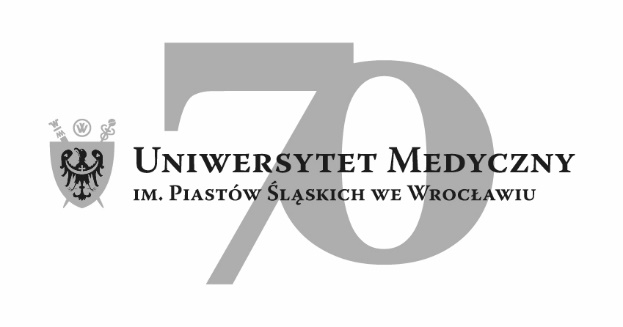 50-367 Wrocław, Wybrzeże L. Pasteura 1Dział Zamówień Publicznych UMWul. K. Marcinkowskiego 2-6, 50-368 Wrocławfaks 71 / 784-00-45e-mail: jerzy.chadzynski@umed.wroc.pl 50-367 Wrocław, Wybrzeże L. Pasteura 1Dział Zamówień Publicznych UMWul. K. Marcinkowskiego 2-6, 50-368 Wrocławfaks 71 / 784-00-45e-mail: jerzy.chadzynski@umed.wroc.pl LPKRYTERIAWAGA  %Ilośćpkt.Sposób oceny: wzory, uzyskaneinformacje mające wpływ na ocenę1Cena realizacji przedmiotu zamówienia (część A lub B)6060                    Najniższa cena ofertyIlość pkt.  = -------------------------  x 60                    Cena oferty badanej    2Czas usunięcia awarii od momentu jej zgłoszenia (część A lub B)2020do 12 godzin w dni robocze - 20 pkt.do 24 godzin w dni robocze - 10 pkt.do 48 godzin w dni robocze - 1 pkt.Zgłoszenie awarii otrzymane w okresie od piątku po godz. 15:00 do poniedziałku do godz. 7:00 lub w inny niż niedziela dzień ustawowo wolny od pracy, będzie traktowane jako przyjęte o godz. 7:00 w pierwszy dzień roboczy, przypadający po tym dniu. (W wypadku zaoferowania czasu usunięcia awarii od momentu jej zgłoszenia w wymiarze dłuższym niż wymagany,  oferta Wykonawcy zostanie odrzucona, ponieważ jej treść nie odpowiada treści Siwz).3Doświadczenie zawodowe min. 1 serwisanta systemów sygnalizacji włamania, monitoringu wizyjnego, radiolinii antynapadowej (część A)Doświadczenie zawodowe min. 1 serwisanta w zakresie obsługi systemu CCTV(część B)2020do 2 lat – 0 pkt.do 5 lat – 5 pkt.do 8 lat – 10 pkt.do 12 lat – 15 pkt.powyżej 12 lat – 20 pkt.Przy większej ilości serwisantów niż jeden, ilość uzyskanych przez nich punktów sumuje się, a potem dzieli przez ilość serwisantów.4Razem100100Ilość pkt. = Suma pkt. za kryteria 1, 2 i 3 Oznaczenie ZałącznikaOznaczenie ZałącznikaNazwa ZałącznikaZałącznik nr Wzór Formularza Ofertowego (część A i B)Załącznik nr Zakres czynności konserwacji  (Część A)Załącznik nr Obiekty UMW (Domy Studenckie) podlegające monitoringowi i konserwacji, ( Część A)Załącznik nrZakres czynności konserwacji( Domy Studenckie)   ( Część A)Załącznik nrObiekty UMW ( Domy Studenckie) ( Część B)Załącznik nr Zakres czynności konserwacji systemu CCTV( Domy Studenckie)   ( Część B)Załącznik nrObiekty UMW  ( Część B)Załącznik nrZakres czynności konserwacji systemu CCTV   ( Część B)Załącznik nrObiekty UMW  podlegające monitoringowi i konserwacji, ( Część A)Załącznik nrWzór Wykazu usług( część A i B)Załącznik nrWzór Oświadczenia w sprawie braku podstaw do wykluczenia i w sprawie spełnienia warunków udziału w postępowaniu( część A i B)Załącznik nrWzór Wykazu osób ( część A i B)Załącznik nrWzór Oświadczenia o przynależności lub braku przynależności do tej samej grupy kapitałowej( część A i B)Załącznik nrWzór umowyZałącznik nr Wzór oświadczenia o osobach zatrudnionych na podstawie umowy o pracę1Wynagrodzenie miesięczne od 01.01.2021 r. do dnia 31.12.2022 r. (w tym abonament za realizację podjazdów grupy interwencyjnej na wezwanie portierów z rejonu budynków wyposażonych w system sygnalizacji włamań 
(3 wezwania  miesięcznie)Wynagrodzenie miesięczne od 01.01.2021 r. do dnia 31.12.2022 r. (w tym abonament za realizację podjazdów grupy interwencyjnej na wezwanie portierów z rejonu budynków wyposażonych w system sygnalizacji włamań 
(3 wezwania  miesięcznie)Wynagrodzenie miesięczne od 01.01.2021 r. do dnia 31.12.2022 r. (w tym abonament za realizację podjazdów grupy interwencyjnej na wezwanie portierów z rejonu budynków wyposażonych w system sygnalizacji włamań 
(3 wezwania  miesięcznie)Wartość netto PLN Wartość brutto PLNWartość brutto PLN1Wynagrodzenie miesięczne od 01.01.2021 r. do dnia 31.12.2022 r. (w tym abonament za realizację podjazdów grupy interwencyjnej na wezwanie portierów z rejonu budynków wyposażonych w system sygnalizacji włamań 
(3 wezwania  miesięcznie)Wynagrodzenie miesięczne od 01.01.2021 r. do dnia 31.12.2022 r. (w tym abonament za realizację podjazdów grupy interwencyjnej na wezwanie portierów z rejonu budynków wyposażonych w system sygnalizacji włamań 
(3 wezwania  miesięcznie)Wynagrodzenie miesięczne od 01.01.2021 r. do dnia 31.12.2022 r. (w tym abonament za realizację podjazdów grupy interwencyjnej na wezwanie portierów z rejonu budynków wyposażonych w system sygnalizacji włamań 
(3 wezwania  miesięcznie)2Wynagrodzenia razem od 01.01.2021 r. 
do 31.12.2022 r.  Wynagrodzenia razem od 01.01.2021 r. 
do 31.12.2022 r.  Wynagrodzenia razem od 01.01.2021 r. 
do 31.12.2022 r.  Wartość netto PLN Wartość brutto PLNWartość brutto PLN2Wynagrodzenia razem od 01.01.2021 r. 
do 31.12.2022 r.  Wynagrodzenia razem od 01.01.2021 r. 
do 31.12.2022 r.  Wynagrodzenia razem od 01.01.2021 r. 
do 31.12.2022 r.  3Zlecenia dodatkowe, nie wliczane do wynagrodzenia miesięcznego - zlecane w miarę potrzebSzacunkowa ilośćCena jedn. nettoWartość netto PLN Wartość netto PLN Wartość brutto PLN3aTransport środków pieniężnych52Wartość netto PLN Wartość netto PLN Wartość brutto PLN3bDodatkowe wezwanie grupy interwencyjnej - poza opłatą Abonamentową.30Wartość netto PLN Wartość netto PLN Wartość brutto PLN3cRoboczogodzina  pracy serwisanta50Wartość netto PLN Wartość netto PLN Wartość brutto PLN4Razem (suma poz. 2, 3a-3c )brane pod uwagę do oceny ofert)Razem (suma poz. 2, 3a-3c )brane pod uwagę do oceny ofert)Razem (suma poz. 2, 3a-3c )brane pod uwagę do oceny ofert)Wartość netto PLN Wartość netto PLN Wartość brutto PLN8Czas usunięcia awarii od momentu jej zgłoszenia (podlegający ocenie)do 12 godzin w dni robocze - 20 pkt.do 24 godzin w dni robocze - 10 pkt.do 48 godzin w dni robocze - 1 pkt.Zgłoszenie awarii otrzymane w okresie od piątku po godz. 15:00 do poniedziałku do godz. 7:00 lub w inny niż niedziela dzień ustawowo wolny od pracy, będzie traktowane jako przyjęte o godz. 7:00 w pierwszy dzień roboczy, przypadający po tym dniuCzas usunięcia awarii od momentu jej zgłoszenia (podlegający ocenie)do 12 godzin w dni robocze - 20 pkt.do 24 godzin w dni robocze - 10 pkt.do 48 godzin w dni robocze - 1 pkt.Zgłoszenie awarii otrzymane w okresie od piątku po godz. 15:00 do poniedziałku do godz. 7:00 lub w inny niż niedziela dzień ustawowo wolny od pracy, będzie traktowane jako przyjęte o godz. 7:00 w pierwszy dzień roboczy, przypadający po tym dniuCzas usunięcia awarii od momentu jej zgłoszenia (podlegający ocenie)do 12 godzin w dni robocze - 20 pkt.do 24 godzin w dni robocze - 10 pkt.do 48 godzin w dni robocze - 1 pkt.Zgłoszenie awarii otrzymane w okresie od piątku po godz. 15:00 do poniedziałku do godz. 7:00 lub w inny niż niedziela dzień ustawowo wolny od pracy, będzie traktowane jako przyjęte o godz. 7:00 w pierwszy dzień roboczy, przypadający po tym dniuDeklaruje usunięcie awarii od momentu jej zgłoszenia do ................... godzin w dni roboczeDeklaruje usunięcie awarii od momentu jej zgłoszenia do ................... godzin w dni roboczeDeklaruje usunięcie awarii od momentu jej zgłoszenia do ................... godzin w dni robocze9Doświadczenie zawodowe serwisanta systemów sygnalizacji włamania, monitoringu wizyjnego, radiolinii antynapadowej, wyznaczonego do realizacji zamówienia z informacją o podmiocie, na rzecz którego był wykonany  serwis systemów sygnalizacji włamania, monitoringu wizyjnego, radiolinii antynapadowej i terminie jego wykonania) :………………………………………………………………………………………………………………………………………………………………………………………..Doświadczenie zawodowe serwisanta systemów sygnalizacji włamania, monitoringu wizyjnego, radiolinii antynapadowej, wyznaczonego do realizacji zamówienia z informacją o podmiocie, na rzecz którego był wykonany  serwis systemów sygnalizacji włamania, monitoringu wizyjnego, radiolinii antynapadowej i terminie jego wykonania) :………………………………………………………………………………………………………………………………………………………………………………………..9Imię i nazwisko9Doświadczenie zawodowe w latach....... rok/ ...... latPodmiot, na rzecz którego usługa  była wykonana i terminie jej wykonania:………………………………………………………………………………………………………………………………………………………………………………………………………………………………………………………………………………………Tabela 2. MONITORING I KONSERWACJALp.ObiektLokalizacjaRodzaj sygn.Typ centraliCzujkiCena nettoCena brutto1Rektorat  (A1)ul. Pasteura 1GPRSDSC 4020232 Ośrodek Komputerowy (A4)ul. Pasteura 1GPRSSatel 6413 3Pawilon Administracyjny  (A2)ul. Pasteura 1GPRSSatel CA 1010 4Katedra i Zakład Farmakologii  (B2)ul. Radeckiego 2GPRSRSB18 5Zwierzętarnia Katedry i Zakładu Farmakologii - p.pożul. Radeckiego 2GPRSIntegra96Katedra i Zakład Medycyny Sądowej  (B6)ul. Radeckiego 4GPRSSatel Integra 3217 7Budynek biurowyul. Radeckiego 5  GPRSSatel Integra 6414 8Budynek Dydaktyczno - Administracyjnyul. Radeckiego 7GPRS / RadioliniaSatel 67 9Katedra i Zakład Biologii i Parazytologii  (B3)ul. Radeckiego 9telefonDSC 30001110 Zwierzętarnia Katedry i Zakładu Patomorfologii - p.pożul. Marcinkowskiego 1GPRS2X-F1-FB-1828 11Budynek po OITDul. Skłodowskiej 50GPRSAlexor DSC512 Zakład Technik Molekularnych  (E6)ul. Skłodowskiej 52GPRSSatel Integra 321413 Pracownia Biofizyki  (D2)ul. Chałubińskiego 3GPRSSatel Integra 6415 14Katedry i Zakłady Anatomii Prawidłowej, Histologii  (D5)ul. Chałubińskiego 6GPRSPr201v214 14Katedry i Zakłady Anatomii Prawidłowej, Histologii  (D5)ul. Chałubińskiego 6GPRSCA 64 EPS6 15Dział współpracy międzynarodowej, EDul. Chałubińskiego 6aGPRSSatel Integra 24916Katedra i Zakład Fizjologii (D1)ul. Chałubińskiego 10GPRSAC 978216Katedra i Zakład Fizjologii (D1)ul. Chałubińskiego 10GPRSSatel CA 643817 Zakład Biochemii i Biofizyki  (D1)ul. Chałubińskiego 10telefonCA 6427 18Archiwumul. Parkowa 11GPRSDSC 40201619 Wydział Nauk o Zdrowiuul. Parkowa 34GPRSSatel CA1020 20Katera i Zakład Chemii i Immunochemiiul. Bujwida 44telefonDSC 300019 21Katedra i Zakład Medycyny Społecznej (budynek po Farmakologii Klinicznej)ul. Bujwida 44GPRSSatel CA-52022 Katedra i Zakład Medycyny Ratunkowejul. Bujwida 44GPRSSatel Integra 6424 23Wydział Nauk o Zdrowiuul. Bartla 5telefonSatel CA 6436 24Katedra i Zakład Medycyny Rodzinnejul. Syrokomli 1GPRSDSC 30002825 Wydział Nauk o Zdrowiuul. Grunwaldzka 2GPRSSawin826 Budynkek po Zakładzie Podstaw Nauk Medycznychul. Kochanowskiego 14telefonDSC 1565     9 27Ogród Botaniczny Roślin Leczniczychul. Kochanowskiego 12telefonDSC 1565     6 28Katera i Zakład Biologii i Botaniki Farmaceutycznejul. Kochanowskiego 10telefonDSC 1565    629 Muzeum Farmacji - Dom Śląskiego Aptekarzaul. Kurzy Targ 4GPRSIntegra 64   3829 Muzeum Farmacji - Dom Śląskiego Aptekarzaul. Kurzy Targ 4GPRSkontrola dostępu   230 Stołówka studenckaul. Wojciecha z Brudzewa 8GPRSSatel Versa   9 31Budynek po pralni ZUPiR MAXul. Borowska 213GPRSDSC 1616  13KONSERWACJAKONSERWACJAKONSERWACJAKONSERWACJAKONSERWACJAKONSERWACJA32 Biblioteka Wydziału Lek - Stomatol.ul. Krakowska 26monitoring wizyjnykamera wewnętrzna  4 szt.32 Biblioteka Wydziału Lek - Stomatol.ul. Krakowska 26monitoring wizyjnyrejestrator  1 szt.33 Muzeum Farmacji - Dom Śląskiego Aptekarzaul. Kurzy Targ 4monitoring wizyjnykamera wewnętrzna  3 szt.33 Muzeum Farmacji - Dom Śląskiego Aptekarzaul. Kurzy Targ 4monitoring wizyjnykamera zewnętrz 13 szt.33 Muzeum Farmacji - Dom Śląskiego Aptekarzaul. Kurzy Targ 4monitoring wizyjnyrejestrator 1 szt. 34Stołówka Studenckaul. Wojciecha z Brudzewa 8monitoring wizyjnykamera wewnętrzna   13 34Stołówka Studenckaul. Wojciecha z Brudzewa 8monitoring wizyjnyrejestrator   1MONITORING  MONITORING  MONITORING  MONITORING  MONITORING  MONITORING   35Wydział Farmacji OBDN ul. Borowska 211GPRS / RadioliniaGalaxy 512 1 1 szt. 36 Wydział Farmacji ZCEiIul. Borowska 211aGPRS / RadioliniaIntegra 128 2 szt. 37Centrum Symulacji MedycznejChałubińskiego 7aGPRSSatel Integra 1285438 Muzeum Medycyny SądowejChałubińskiegoGPRSSatek Integra 242Tabela 3. MONITORING I KONSERWACJATabela 3. MONITORING I KONSERWACJATabela 3. MONITORING I KONSERWACJATabela 3. MONITORING I KONSERWACJATabela 3. MONITORING I KONSERWACJATabela 3. MONITORING I KONSERWACJATabela 3. MONITORING I KONSERWACJATabela 3. MONITORING I KONSERWACJALp.ObiektLokalizacjaRodzaj sygn.Typ centraliCzujkiCena nettoCena brutto39Dom studencki "Jubilatka"ul. Wojciecha z Brudzewa 10GPRSSatel CA 5239Dom studencki "Jubilatka"ul. Wojciecha z Brudzewa 10GPRSSatel CA 52 x przycisk40Dom studencki "Bliźniak"ul. Wojciecha z Brudzewa 12GPRSSatel CA 5240Dom studencki "Bliźniak"ul. Wojciecha z Brudzewa 12GPRSSatel CA 52 x przycisk41Samorząd studentówul. Wojciecha z Brudzewa 12GPRSSatel CA 5542Cena (w okresie 1 miesiąca) łącznie poz. 1 do poz. 41 (przenoszona do punktu 1 z tabeli 1 Formularza ofertowego)Cena (w okresie 1 miesiąca) łącznie poz. 1 do poz. 41 (przenoszona do punktu 1 z tabeli 1 Formularza ofertowego)Cena (w okresie 1 miesiąca) łącznie poz. 1 do poz. 41 (przenoszona do punktu 1 z tabeli 1 Formularza ofertowego)Cena (w okresie 1 miesiąca) łącznie poz. 1 do poz. 41 (przenoszona do punktu 1 z tabeli 1 Formularza ofertowego)Cena (w okresie 1 miesiąca) łącznie poz. 1 do poz. 41 (przenoszona do punktu 1 z tabeli 1 Formularza ofertowego)1Wynagrodzenie miesięczne od 01.01.2021 r. do dnia 31.12.2022 r. Wynagrodzenie miesięczne od 01.01.2021 r. do dnia 31.12.2022 r. Wynagrodzenie miesięczne od 01.01.2021 r. do dnia 31.12.2022 r. Wynagrodzenie miesięczne od 01.01.2021 r. do dnia 31.12.2022 r. Wartość netto PLN Wartość brutto PLN1Wynagrodzenie miesięczne od 01.01.2021 r. do dnia 31.12.2022 r. Wynagrodzenie miesięczne od 01.01.2021 r. do dnia 31.12.2022 r. Wynagrodzenie miesięczne od 01.01.2021 r. do dnia 31.12.2022 r. Wynagrodzenie miesięczne od 01.01.2021 r. do dnia 31.12.2022 r. 2Wynagrodzenia razem od 01.01.2021 r. do dnia 31.12.2022 r. (24 miesiące)Wynagrodzenia razem od 01.01.2021 r. do dnia 31.12.2022 r. (24 miesiące)Wynagrodzenia razem od 01.01.2021 r. do dnia 31.12.2022 r. (24 miesiące)Wynagrodzenia razem od 01.01.2021 r. do dnia 31.12.2022 r. (24 miesiące)Wartość netto PLN Wartość brutto PLN2Wynagrodzenia razem od 01.01.2021 r. do dnia 31.12.2022 r. (24 miesiące)Wynagrodzenia razem od 01.01.2021 r. do dnia 31.12.2022 r. (24 miesiące)Wynagrodzenia razem od 01.01.2021 r. do dnia 31.12.2022 r. (24 miesiące)Wynagrodzenia razem od 01.01.2021 r. do dnia 31.12.2022 r. (24 miesiące)3Zlecenia dodatkowe, nie wliczane do wynagrodzenia miesięcznego - zlecane w miarę potrzebZlecenia dodatkowe, nie wliczane do wynagrodzenia miesięcznego - zlecane w miarę potrzebSzacunkowa ilośćCena jedn. nettoWartość netto PLN Wartość brutto PLN3aRoboczogodzina pracy SerwisantaRoboczogodzina pracy Serwisanta504Razem (suma poz. 2 i 3a)brane pod uwagę do oceny ofert)Razem (suma poz. 2 i 3a)brane pod uwagę do oceny ofert)Razem (suma poz. 2 i 3a)brane pod uwagę do oceny ofert)Razem (suma poz. 2 i 3a)brane pod uwagę do oceny ofert)Wartość netto PLN Wartość brutto PLN5Czas usunięcia awarii od momentu jej zgłoszenia (podlegający ocenie)do 12 godzin w dni robocze - 20 pkt.do 24 godzin w dni robocze - 10 pkt.do 48 godzin w dni robocze - 1 pkt.Zgłoszenie awarii otrzymane w okresie od piątku po godz. 15:00 do poniedziałku do godz. 7:00 lub w inny niż niedziela dzień ustawowo wolny od pracy, będzie traktowane jako przyjęte o godz. 7:00 w pierwszy dzień roboczy, przypadający po tym dniu.Deklaruje usunięcie awarii od momentu jej zgłoszenia 
do ................... godzin w dni roboczeDeklaruje usunięcie awarii od momentu jej zgłoszenia 
do ................... godzin w dni roboczeDeklaruje usunięcie awarii od momentu jej zgłoszenia 
do ................... godzin w dni roboczeDeklaruje usunięcie awarii od momentu jej zgłoszenia 
do ................... godzin w dni roboczeDeklaruje usunięcie awarii od momentu jej zgłoszenia 
do ................... godzin w dni robocze6Doświadczenie zawodowe serwisanta w zakresie obsługi  systemu CCTV z informacją o podmiocie, na rzecz którego był wykonany  serwis w zakresie obsługi systemów CCTV i terminie jego wykonania) :…………………………………………………………………………………………………………………………………………………………………………………….Doświadczenie zawodowe serwisanta w zakresie obsługi  systemu CCTV z informacją o podmiocie, na rzecz którego był wykonany  serwis w zakresie obsługi systemów CCTV i terminie jego wykonania) :…………………………………………………………………………………………………………………………………………………………………………………….6Imię i nazwisko6Doświadczenie zawodowe w latach....... rok/ ...... latPodmiot, na rzecz którego usługa  była wykonana i terminie jej wykonania:1.	……………………………………………………………………………………………2.	……………………………………………………………………………………………3.	……………………………………………………………………………………………SYSTEM TELEWIZJI PRZEMYSŁOWEJSYSTEM TELEWIZJI PRZEMYSŁOWEJSYSTEM TELEWIZJI PRZEMYSŁOWEJSYSTEM TELEWIZJI PRZEMYSŁOWEJSYSTEM TELEWIZJI PRZEMYSŁOWEJSYSTEM TELEWIZJI PRZEMYSŁOWEJSYSTEM TELEWIZJI PRZEMYSŁOWEJSYSTEM TELEWIZJI PRZEMYSŁOWEJLp.ObiektLokalizacjaRodzaj sygn.WyszczególnienieIlośćCena nettoCena brutto1Campus uczelni w rejonie ulic: Pasteura, Chałubińskiego, Radeckiego, Marcinkowskiegoul. Pasteura 1 (Rektorat, Magazyny)monitoring wizyjnykamera wewnętrzna 21Campus uczelni w rejonie ulic: Pasteura, Chałubińskiego, Radeckiego, Marcinkowskiegoul. Pasteura 1 (Rektorat, Magazyny)monitoring wizyjnykamera zewnętrzna31Campus uczelni w rejonie ulic: Pasteura, Chałubińskiego, Radeckiego, Marcinkowskiegoul. Pasteura 1 (Rektorat, Magazyny)monitoring wizyjnymonitor11Campus uczelni w rejonie ulic: Pasteura, Chałubińskiego, Radeckiego, Marcinkowskiegoul. Pasteura 1 (Rektorat, Magazyny)monitoring wizyjnyrejestrator11Campus uczelni w rejonie ulic: Pasteura, Chałubińskiego, Radeckiego, Marcinkowskiegoul. Chałubińskiego 6Amonitoring wizyjnykamera wewnętrzna11Campus uczelni w rejonie ulic: Pasteura, Chałubińskiego, Radeckiego, Marcinkowskiegoul. Chałubińskiego 6Amonitoring wizyjnykamera zewnętrzna51Campus uczelni w rejonie ulic: Pasteura, Chałubińskiego, Radeckiego, Marcinkowskiegoul. Chałubińskiego 6Amonitoring wizyjnykamera zewnętrzna obrotowa11Campus uczelni w rejonie ulic: Pasteura, Chałubińskiego, Radeckiego, Marcinkowskiegoul. Chałubińskiego 6Amonitoring wizyjnyrejestrator11Campus uczelni w rejonie ulic: Pasteura, Chałubińskiego, Radeckiego, Marcinkowskiegoul. Chałubińskiego 8/10monitoring wizyjnykamera zewnętrzna51Campus uczelni w rejonie ulic: Pasteura, Chałubińskiego, Radeckiego, Marcinkowskiegoul. Chałubińskiego 8/10monitoring wizyjnymonitor11Campus uczelni w rejonie ulic: Pasteura, Chałubińskiego, Radeckiego, Marcinkowskiegoul. Chałubińskiego 8/10monitoring wizyjnyrejestrator11Campus uczelni w rejonie ulic: Pasteura, Chałubińskiego, Radeckiego, Marcinkowskiegoul. Radeckiego 2monitoring wizyjnykamera zewnętrzna31Campus uczelni w rejonie ulic: Pasteura, Chałubińskiego, Radeckiego, Marcinkowskiegoul. Marcinkowskiego 2-6monitoring wizyjnykamera wewnętrzna11Campus uczelni w rejonie ulic: Pasteura, Chałubińskiego, Radeckiego, Marcinkowskiegoul. Marcinkowskiego 2-6monitoring wizyjnymonitor31Campus uczelni w rejonie ulic: Pasteura, Chałubińskiego, Radeckiego, Marcinkowskiegoul. Marcinkowskiego 2-6monitoring wizyjnykomputer11Campus uczelni w rejonie ulic: Pasteura, Chałubińskiego, Radeckiego, Marcinkowskiegoul. Pasteura 4 (Sala Wykładowa im. Biernackiego)monitoring wizyjnykamera wewnętrzna21Campus uczelni w rejonie ulic: Pasteura, Chałubińskiego, Radeckiego, Marcinkowskiegoul. Chałubińskiego 1 (Sala Wykładowa)monitoring wizyjnyrejestrator11Campus uczelni w rejonie ulic: Pasteura, Chałubińskiego, Radeckiego, Marcinkowskiegoul. Chałubińskiego 1 (Sala Wykładowa)monitoring wizyjnykamera wewnętrzna42Katedra i Zakład Medycyny Rodzinnej ul. Syrokomli 1monitoring wizyjnykamera wewnętrzna12Katedra i Zakład Medycyny Rodzinnej ul. Syrokomli 1monitoring wizyjnykamera zewnętrzna42Katedra i Zakład Medycyny Rodzinnej ul. Syrokomli 1monitoring wizyjnyrejestrator13Wydział Nauk o Zdrowiuul. Bartla 5monitoring wizyjnykamera zewnętrzna23Wydział Nauk o Zdrowiuul. Bartla 5monitoring wizyjnymonitor13Wydział Nauk o Zdrowiuul. Bartla 5monitoring wizyjnyrejestrator14Budynki po ZUPiR "MAX"ul. Borowska 213monitoring wizyjnykamera zewnętrzna94Budynki po ZUPiR "MAX"ul. Borowska 213monitoring wizyjnykamera wewnętrzna74Budynki po ZUPiR "MAX"ul. Borowska 213monitoring wizyjnymonitor14Budynki po ZUPiR "MAX"ul. Borowska 213monitoring wizyjnyrejestrator25Studium Wychowania Fizycznego i Sportuul. Wojciecha z Brudzewa 12 amonitoring wizyjnykamera zewnętrzna15Studium Wychowania Fizycznego i Sportuul. Wojciecha z Brudzewa 12 amonitoring wizyjnykamera wewnętrzna55Studium Wychowania Fizycznego i Sportuul. Wojciecha z Brudzewa 12 amonitoring wizyjnymonitor15Studium Wychowania Fizycznego i Sportuul. Wojciecha z Brudzewa 12 amonitoring wizyjnyrejestrator1kamera zewnętrzna256Dolnośląska Farmacjaul. Borowska 211 i 211Amonitoring wizyjnykamera wewnętrzna34monitor2rejestrator2kamera zewnętrzna7Centrum Symulacji Medycznejul. Chałubińskiego 7amonitoring wizyjnykamera wewnętrznamonitor1rejestrator1kamera zewnętrzna08Muzeum Medycyny Sądowejul. Chałubińskiego 6amonitoring wizyjnykamera wewnętrzna4SYSTEM TELEWIZJI PRZEMYSŁOWEJSYSTEM TELEWIZJI PRZEMYSŁOWEJSYSTEM TELEWIZJI PRZEMYSŁOWEJSYSTEM TELEWIZJI PRZEMYSŁOWEJSYSTEM TELEWIZJI PRZEMYSŁOWEJSYSTEM TELEWIZJI PRZEMYSŁOWEJSYSTEM TELEWIZJI PRZEMYSŁOWEJSYSTEM TELEWIZJI PRZEMYSŁOWEJSYSTEM TELEWIZJI PRZEMYSŁOWEJLp.ObiektLokalizacjaRodzaj sygn.WyszczególnienieIlość9Dom studencki "Jubilatka"ul. Wojciecha z Brudzewa 10monitoring wizyjnykamera wewnętrzna309Dom studencki "Jubilatka"ul. Wojciecha z Brudzewa 10monitoring wizyjnyrejestrator210Dom studencki "Bliźniak"ul. Wojciecha z Brudzewa 12monitoring wizyjnykamera wewnętrzna8710Dom studencki "Bliźniak"ul. Wojciecha z Brudzewa 12monitoring wizyjnyrejestrator611Posesja ul. Wojciecha z Brudzewa 8-12monitoring wizyjnykamera zewnętrzna1012Cena (w okresie 1 miesiąca) łącznie  poz. 1 do poz. 11 (przenoszona do punktu 1 z tabeli 1 Formularza ofertowego)Cena (w okresie 1 miesiąca) łącznie  poz. 1 do poz. 11 (przenoszona do punktu 1 z tabeli 1 Formularza ofertowego)Cena (w okresie 1 miesiąca) łącznie  poz. 1 do poz. 11 (przenoszona do punktu 1 z tabeli 1 Formularza ofertowego)Cena (w okresie 1 miesiąca) łącznie  poz. 1 do poz. 11 (przenoszona do punktu 1 z tabeli 1 Formularza ofertowego)Cena (w okresie 1 miesiąca) łącznie  poz. 1 do poz. 11 (przenoszona do punktu 1 z tabeli 1 Formularza ofertowego)Lp.Przedmiot WartośćDaty wykonaniaPodmiot, na rzecz którego usługa była wykonana / jest wykonywana (nazwa, adres)Lp.Przedmiot WartośćDaty wykonaniaPodmiot, na rzecz którego usługa była wykonana / jest wykonywana (nazwa, adres)Nazwisko i imięProponowana rola w realizacji zamówieniaKwalifikacje zawodowe (licencje, poświadczenia)Doświadczenie, wykształceniePodstawa do dysponowania tymi osobamiNazwisko i imięProponowana rola w realizacji zamówieniaKwalifikacje zawodowe (licencje, poświadczenia)Doświadczenie, wykształceniePodstawa do dysponowania tymi osobami